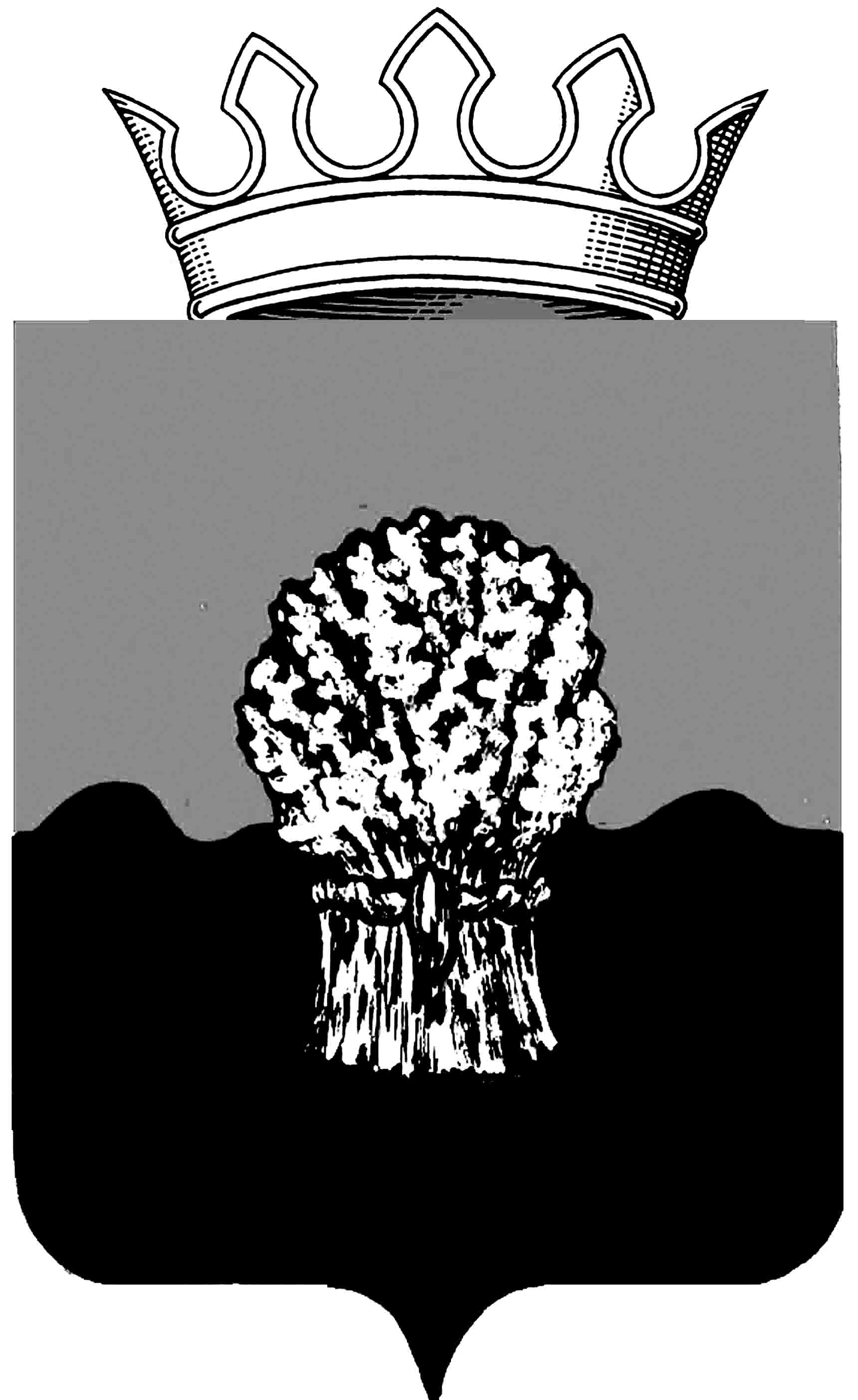 АДМИНИСТРАЦИЯ Сызранского района Самарской областиПостановление«___»____10_____2016 г.						         № __Об утверждении административного регламента по предоставлению муниципальной услуги «Предоставление земельных участков, находящихся в муниципальной собственности, на аукционах» В соответствии с Федеральным законом от 27.07.2010 № 210-ФЗ «Об организации предоставления государственных и муниципальных услуг», в соответствии с Типовым перечнем муниципальных услуг, предоставляемых органами местного самоуправления муниципальных образований Самарской области, утвержденным постановлением Правительства Самарской области от 27.03.2015г. № 149, руководствуясь Уставом муниципального района Сызранский Самарской области, принятым решением Собрания представителей Сызранского района от 03.07.2014г. № 28, администрация Сызранского районаПОСТАНОВЛЯЕТ:        1.Утвердить прилагаемый административный регламент по предоставлению муниципальной услуги «Предоставление земельных участков, находящихся в муниципальной собственности, на аукционах».        2. Настоящее постановление вступает в силу со дня его официального опубликования.3.Опубликовать настоящее постановление в газете «Информационный вестник муниципального района Сызранский».Глава муниципального района Сызранский                             А.В. ДулинУТВЕРЖДЕНпостановлением администрацииСызранского района
от .10.2016 г._ № Административный регламентпо предоставлению муниципальной услуги «Предоставление земельных участков, находящихся в муниципальной собственности, на аукционах»1. Общие положенияОбщие сведения о муниципальной услуге1.1. Административный регламент по предоставлению муниципальной услуги «Предоставление земельных участков, находящихся в муниципальной собственности, на аукционах» (далее – Административный регламент) разработан в целях повышения качества предоставления муниципальной услуги по предоставлению земельных участков, находящихся в муниципальной собственности, на аукционах по продаже земельных участков, находящихся в муниципальной собственности, и аукционах на право заключения договоров аренды земельных участков, находящихся в муниципальной собственности (далее соответственно–аукционы или аукцион, муниципальная услуга),и определяет сроки и последовательность действий (административных процедур) при предоставлении муниципальной услуги.1.2. Предоставление муниципальной услуги по предоставлению земельных участков, находящихся в муниципальной собственности (далее – земельные участки или земельный участок),осуществляется в соответствии с настоящим Административным регламентом, за исключением случаев, когда предоставление земельных участков, находящихся в муниципальной собственности, осуществляется в соответствии с Земельным кодексом Российской Федерации без проведения торгов.Настоящий Административный регламент применяется к случаям предоставления земельных участков по результатам аукционов в случаях, когда аукционы проводятся:1) по инициативе заинтересованных в предоставлении земельных участков гражданина или юридического лица, начиная с подачи соответствующим заинтересованным лицом заявления о проведении аукциона;2) по инициативе органов государственной власти или органов местного самоуправления, начиная с подачи заинтересованными лицами заявок на участие в аукционе.Отношения по рассмотрению обращений заинтересованных в предоставлении по результатам аукционов земельных участков граждан и юридических лиц об утверждении схем расположения соответствующих земельных участков, если данные земельные участки предстоит образовать и не утверждены проекты межевания территорий, в границах которых предусмотрено образование земельных участков, регулируются приказом министерства строительства Самарской области от 30.06.2015 № 264-п«Об утверждении Административного регламента министерства строительства Самарской области по предоставлению государственной услуги «Утверждение схемы расположения земельного участка или земельных участков на кадастровом плане территории в целях образования земельных участков из земель или земельных участков, находящихся в муниципальной собственности».Положения Административного регламента не применяются к отношениям, связанным с арендой земельных участков в составе земель лесного фонда.1.3. Получателями муниципальной услуги являются физические и юридические лица.Заявителями и лицами, выступающими от имени заявителей – юридических и физических лиц в ходе предоставления муниципальной услуги, являются руководитель юридического лица, уполномоченное должностное лицо или уполномоченный представитель юридического лица, физическое лицо или его уполномоченный представитель (далее – заявители).Порядок информирования о правилах предоставления муниципальной услуги1.4. Информацию о порядке, сроках и процедурах предоставления муниципальной услуги можно получить:непосредственно в структурном подразделении администрации Сызранского района, ответственным за предоставление муниципальной услуги – Комитете по управлению муниципальным имуществом Сызранского района (далее – Комитет, уполномоченный орган), в многофункциональных центрах предоставления муниципальных услуг, осуществляющих предоставление муниципальной услуги (далее – МФЦ),в электронном виде в информационно-телекоммуникационной сети Интернет (далее – сеть Интернет):в федеральной государственной информационной системе «Единый портал государственных и муниципальных услуг (функций)» (далее - Единый портал государственных и муниципальных услуг) (http://www.gosuslugi.ru),в региональной системе Единого портала государственных и муниципальных услуг «Портал государственных и муниципальных услуг Самарской области» (далее – Портал государственных и муниципальных услуг Самарской области) - http://www.pgu.samregion.ru и http://www.uslugi.samregion.ru.Информация о предоставлении муниципальной услуги размещается также на официальном сайте муниципального района Сызранский(далее также – сайт района) в сети Интернет - (www.syzrayon.ru).1.5. Информирование о предоставлении муниципальной услуги, а также предоставленные заявителям в ходе консультаций формы документов и информационно-справочные материалы являются бесплатными.1.6. Сведения о местонахождении, графиках работы, номерах справочных телефонов администрации Сызранского района и Комитета, адресах сайта муниципального района Сызранский в сети Интернет и электронной почты муниципального района Сызранский находятся в помещениях уполномоченных органов, на информационных стендах.1.7. На информационных стендах в помещениях, предназначенных для приема граждан, размещается следующая информация:текст настоящего Административного регламента с приложениями (на бумажном носителе);извлечения из законодательных и иных нормативных правовых актов, содержащих нормы, регулирующие деятельность по предоставлению муниципальной услуги;перечень документов, необходимых для получения муниципальной услуги;формы запросов (заявлений) для заполнения, образцы оформления документов, необходимых для получения муниципальной услуги, и требования к их оформлению;схема размещения должностных лиц уполномоченного органа;порядок обжалования решений, действий или бездействия должностных лиц, участвующих в предоставлении муниципальной услуги.1.8. На сайте муниципального района Сызранский размещаются следующие информационные материалы:- полное наименование и полные почтовые адреса администрации Сызранского района, Комитета, МФЦ;- номера справочных телефонов, по которым можно получить консультацию по порядку предоставления муниципальной услуги;- адреса электронной почты администрации Сызранского района, Комитета, МФЦ;- текст Административного регламента (с соответствующими ссылками и блок-схемой, отображающей алгоритм прохождения административных процедур) с приложениями.1.9. Информация о местонахождении, номерах телефонов для справок, адресах электронной почты Комитета, содержащих информацию о предоставлении муниципальной услуги, приведена в Приложении № 1 к административному регламенту.1.10. График (режим) работы должностных лиц администрации Сызранского района, Комитета устанавливается с учетом требований Трудового кодекса Российской Федерации и внутреннего служебного (трудового) распорядка.График работы должностных лиц Комитета по приему заявителей предусмотрен Приложением № 1 к административному регламенту.1.11. Информация о местонахождении и графике работы МФЦ, адресах электронной почты и официальных сайтов МФЦ приведена в Приложении № 2 к Административному регламенту.1.12. Информация по порядку, срокам, процедурам и ходе предоставления муниципальной услуги предоставляется должностными лицами Комитета, МФЦ на личном приеме, по телефону, по письменным обращениям заявителей, включая обращения в электронном виде в порядке консультирования.Информирование осуществляется в следующих формах:-индивидуальное консультирование лично;-индивидуальное консультирование по почте (по электронной почте);-индивидуальное консультирование по телефону;-публичное письменное информирование;-публичное устное информирование.1.12.1. Индивидуальное консультирование лично.Гражданин может выбрать два варианта получения личной консультации:в режиме общей очереди в дни приема должностных лиц;по предварительной записи.Для консультаций, предоставляемых непосредственно в день обращения заявителя, среднее время ожидания в очереди для получения консультации о процедуре предоставления муниципальной услуги не должно превышать 15 минут.Срок ожидания в очереди на прием к руководителю уполномоченного органа по предварительной записи не должен превышать 5 минут, без предварительной записи – 15 минут.При определении времени консультации по телефону должностное лицо назначает время на основе уже имеющихся встреч с заявителями и времени, удобного заявителю. Определение времени проведения консультации по телефону является приоритетным способом организации консультирования. Предварительная запись осуществляется как при личном обращении, так и по телефону. Предварительная запись осуществляется путем внесения информации в книгу записи заявителей, которая ведется на бумажных и электронных носителях. Заявителю сообщается время предоставления необходимых документов для предоставления муниципальной услуги и кабинет приема документов, в который следует обратиться.Индивидуальное устное консультирование каждого заинтересованного лица при личном обращении не может превышать 15 минут.Ответ на устное обращение, поступившее на личном приеме руководителя Комитета, дается устно (с согласия заявителя или иного уполномоченного лица) в ходе личного приема (если изложенные в устном обращении факты и обстоятельства являются очевидными и не требуют дополнительной проверки), в остальных случаях дается письменный ответ по существу поставленных в обращении вопросов в сроки, установленные действующим законодательством.1.12.2. Индивидуальное консультирование по почте (по электронной почте).При индивидуальном консультировании по почте ответ на обращение заявителя отправляется по почте в адрес заявителя в письменной форме либо по электронной почте на электронный адрес заявителя в срок, не превышающий 30 дней со дня получения соответствующего обращения.1.12.3. Индивидуальное консультирование по телефону.Звонки заявителей принимаются в соответствии с графиком работы должностных лиц, ответственных за предоставление муниципальной услуги.При ответах на телефонные звонки должностные лица подробно ив вежливой форме информируют обратившихся по интересующим их вопросам. Ответ на телефонный звонок должен содержать исчерпывающую информацию о наименовании органа, в который позвонил заявитель, фамилии, имени, отчестве должностного лица, принявшего телефонный звонок. Время разговора не должно превышать 10 минут.При невозможности должностного лица, принявшего звонок, самостоятельно ответить на поставленные вопросы телефонный звонок должен быть переадресован (переведен) на другое должностное лицо или гражданину должен быть сообщен телефонный номер, по которому можно получить необходимую информацию, или может быть предложено изложить суть обращения в письменной форме.1.12.4. Публичное письменное информирование.Публичное письменное информирование должностными лицами Комитета осуществляется путем размещения информационных материалов на стендах в местах предоставления муниципальной услуги, публикации информационных материалов в средствах массовой информации, включая публикацию на сайте района.1.12.5. Публичное устное информирование.Публичное устное информирование осуществляется уполномоченным должностным лицом Комитета с привлечением средств массовой информации.1.13. Консультации в объеме, предусмотренном Административным регламентом, предоставляются должностными лицами в рабочее время в течение всего срока предоставления муниципальной услуги.Все консультации и справочная информация предоставляются бесплатно.1.14. Заявители, представившие в уполномоченные органы, МФЦ документы для предоставления муниципальной услуги, в обязательном порядке информируются должностными лицами:о возможности отказа в предоставлении муниципальной услуги;о сроках предоставления муниципальной услуги, а также о порядке и способах получения информации о ходе предоставления муниципальной услуги.Прием заявителей осуществляется в предназначенных для этих целей помещениях и залах обслуживания, включающих места для ожидания, информирования и приема заявителей.1.15. У входа в каждое из помещений размещается табличка с наименованием помещения (зал ожидания, приема/выдачи документов и т.д.).Помещения для приема заявителей должны соответствовать требованиям, установленным настоящим Административным регламентом, и обеспечивать доступность предоставления муниципальной услуги, в том числе для лиц с ограниченными возможностями здоровья.1.16. В залах обслуживания МФЦ устанавливаются интернет-киоски, содержащие справочно-информационные и поисковые системы для самостоятельного использования посетителями с целью получения установленной информации и справок. Правила работы с ними, а также фамилия, имя, отчество должностного лица, ответственного за работу интернет-киоска, размещаются на информационном стенде в непосредственной близости от места расположения интернет-киоска.2. Стандарт предоставления муниципальной услуги2.1. Наименование муниципальной услуги: предоставление земельных участков, находящихся в муниципальной собственности, на аукционах.В состав указанной муниципальной услуги входят следующие подуслуги:принятие решения о проведении аукциона по заявлению гражданина или юридического лица, заинтересованного в предоставлении земельного участка на аукционе; предоставление земельного участка, находящихся в муниципальной собственности, на аукционе.2.2. Предоставление муниципальной услуги осуществляется:Комитетом – в части предоставления муниципальной услуги, формирования и ведения базы данных по предоставлению земельных участков, находящихся в муниципальной собственности муниципального района Сызранский Самарской области на аукционах – регистр предоставления земельных участков, находящихся в муниципальной собственности муниципального района Сызранский Самарской области на аукционах, а также предоставления информации о заявителях и принятых в отношении них решений о предоставлении или об отказе в предоставлении муниципальной услуги;МФЦ – в части приема документов, необходимых для предоставления муниципальной услуги в части принятия решения о проведении аукциона, доставки соответствующих документов в уполномоченные органы, а в случае, если соглашением уполномоченного органа о взаимодействии с МФЦ к функциям (обязанностям) МФЦ отнесено направление МФЦ межведомственных запросов, также в части направления таких запросов и получения ответов на них.При предоставлении муниципальной услуги осуществляется взаимодействие с:Управлением Федеральной службы государственной регистрации, кадастра и картографии по Самарской области (далее – Росреестр), филиалом Федерального государственного бюджетного учреждения «Федеральная кадастровая палата Федеральной службы государственной регистрации кадастра и картографии» по Самарской области (далее – кадастровая палата);Управлением Федеральной налоговой службы по Самарской области (далее – ФНС);Территориальным управлением Росимущества в Самарской области (далее – Росимущество);Управлением Федеральной службы по надзору в сфере защиты прав потребителей и благополучия человека по Самарской области (далее – Роспотребнадзор);Управлением Федеральной службы по надзору в сфере природопользования по Самарской области (далее – Росприроднадзор);отделом водных ресурсов по Самарской области Нижне-Волжского бассейнового водного управления (далее – отдел водных ресурсов);министерством лесного хозяйства, охраны окружающей среды и природопользования Самарской области (далее – Минлесхоз);управлением государственной охраны объектов культурного наследия Самарской области; органами местного самоуправления (их структурными подразделениями), указанными в Таблице 1 пункта 2.8 Административного регламента.2.3. Результатом предоставления муниципальной услуги являются:1) решение о проведении аукциона в случае, если в уполномоченный орган или МФЦ обратился гражданин или юридическое лицо, заинтересованное в предоставлении земельного участка на аукционе, с заявлением о проведении аукциона; 2) решение об отказе в проведении аукциона в случае, если в уполномоченный орган или МФЦ обратился гражданин или юридическое лицо, заинтересованное в предоставлении земельного участка на аукционе, с заявлением о проведении аукциона;  3) заключение уполномоченным органом с победителем аукциона(или иным лицом, с которым в соответствии с пунктами 13, 14, 20 или 25 статьи 39.12 Земельного кодекса Российской Федерации может быть заключен соответствующий договор)договора купли-продажи земельного участка или договора аренды земельного участка.2.4. Муниципальная услуга предоставляется:1) в части рассмотрения заявления о проведении аукциона– в срок, не превышающий два месяца со дня получения заявления о проведении аукциона. В указанный срок в случае отсутствия установленных пунктом 2.11 Административного регламента оснований для отказа в проведении аукциона должно быть принято решения о проведении аукциона. Извещение о проведении аукциона должно быть опубликовано в срок, не превышающий 7 рабочих дней со дня принятия решения о проведении аукциона;2) в части проведения аукциона – в срок, не превышающий 45 дней со дня опубликования извещения о проведении аукциона. В указанный срок победителю аукциона (или иному лицу, с которым в соответствии с пунктами 13, 14, 20 или 25 статьи 39.12 Земельного кодекса Российской Федерации может быть заключен соответствующий договор) должно быть направлено три экземпляра подписанного проекта договора купли-продажи или проекта договора аренды земельного участка. Если договор аренды земельного участка заключается на срок менее чем 1 год направляются два экземпляра подписанного проекта договора аренды земельного участка.2.5. Правовыми основаниями для предоставления муниципальной услуги являются:Земельный кодекс Российской Федерации от 25.10.2001 № 136-ФЗ;Федеральный закон от 25.10.2001 № 137-ФЗ «О введении в действие Земельного кодекса Российской Федерации»;Федеральный закон от 24.07.2002 № 101-ФЗ «Об обороте земель сельскохозяйственного назначения»;Градостроительный кодекс Российской Федерации от 29.12.2004         № 190-ФЗ;Федеральный закон от 06.10.2003 № 131-ФЗ «Об общих принципах организации местного самоуправления в Российской Федерации»;Федеральный закон от 24.07.2007 № 221-ФЗ «О государственном кадастре недвижимости»;Федеральный закон от 27.07.2010 № 210-ФЗ «Об организации предоставления государственных и муниципальных услуг»;постановление Правительства Российской Федерации от 13.02.2006      № 83 «Об утверждении Правил определения и предоставления технических условий подключения объекта капитального строительства к сетям инженерно-технического обеспечения и Правил подключения объекта капитального строительства к сетям инженерно-технического обеспечения»;Закон Самарской области от 29.12.2014 № 134-ГД«О перераспределении полномочий между органами местного самоуправления и органами государственной власти Самарской области в сферах градостроительной деятельности и рекламы на территории Самарской области, определении полномочий органов государственной власти Самарской области по предметам ведения субъектов Российской Федерации, наделении органов местного самоуправления отдельными государственными полномочиями в сфере градостроительной деятельности на территории Самарской области и внесении изменения в статью 1 Закона Самарской области «О закреплении вопросов местного значения за сельскими поселениями Самарской области»;Закон Самарской области от 11.03.2005 № 94-ГД «О земле»;Закона Самарской области от 16.03.2006 № 19-ГД «Об инвестициях и государственной поддержке инвестиционной деятельности в Самарской области»;Закон Самарской области от 03.10.2014 № 89-ГД «О предоставлении в Самарской области государственных и муниципальных услуг по экстерриториальному принципу»;настоящий Административный регламент.С текстами федеральных законов, указов и распоряжений Президента Российской Федерации можно ознакомиться на Официальном интернет-портале правовой информации (www.pravo.gov.ru). На Официальном интернет-портале правовой информации могут быть размещены (опубликованы) правовые акты Правительства Российской Федерации, других государственных органов исполнительной власти Российской Федерации, законы и иные правовые акты Самарской области.2.6. Для получения муниципальной услуги в части принятия решения о проведении аукциона заявитель, заинтересованный в предоставлении соответствующего земельного участка на аукционе, самостоятельно представляет в уполномоченный орган по месту нахождения земельного участка или в МФЦ следующие документы:1) заявление о проведении аукциона по форме согласно Приложению № 3 к Административному регламенту;2) копия документа, удостоверяющего личность заявителя (для граждан);3) документ, подтверждающий полномочия представителя заявителя, в случае, если с заявлением о проведении аукциона обращается представитель заявителя;4) заверенный перевод на русский язык документов о государственной регистрации юридического лица в соответствии с законодательством иностранного государства в случае, если заявителем является иностранное юридическое лицо.2.7. Для получения муниципальной услуги в части заключения по результатам аукциона договора купли-продажи земельного участка или договора аренды земельного участка заявитель в течение установленного извещением о проведении аукциона срока приема заявок на участие в аукционе самостоятельно представляет организатору аукциона следующие документы:1) заявка на участие в аукционе по установленной в извещении о проведении аукциона форме с указанием банковских реквизитов счета для возврата задатка. Примерная форма извещения о проведении аукциона и примерная форма заявки на участие в аукционе установлены соответственно Приложением № 4 и Приложением № 5к Административному регламенту;2) копия документа, удостоверяющего личность заявителя (для граждан);3) надлежащим образом заверенный перевод на русский язык документов о государственной регистрации юридического лица в соответствии с законодательством иностранного государства в случае, если заявителем является иностранное юридическое лицо;4) документ, подтверждающий внесение задатка.2.8. Документами и информацией, необходимыми в соответствии с нормативными правовыми актами для предоставления муниципальной услуги в части принятия решения о проведении аукциона, которые находятся в распоряжении иных органов и организаций и запрашиваются уполномоченным органом в органах (организациях), в распоряжении которых они находятся, если заявитель не представил такие документы и информацию самостоятельно, являются документы (информация), предусмотренные графой «Документы (содержащаяся в них информация), не обязательные к представлению заявителем» Таблицы 1.Таблица 12.9.Документами и информацией, необходимыми в соответствии с нормативными правовыми актами для предоставления муниципальной услуги в части заключения по результатам аукциона договора купли-продажи земельного участка или договора аренды земельного участка, которые находятся в распоряжении иных органов и организаций и запрашиваются уполномоченным органом в органах (организациях), в распоряжении которых они находятся, если заявитель не представил такие документы и информацию самостоятельно, являются документы, предусмотренные графой «Документы (содержащаяся в них информация), не обязательные к представлению заявителем» пунктами 1 и 2 Таблицы 1 пункта 2.8 Административного регламента.2.10. Основания для отказа в приеме документов, необходимых для предоставления муниципальной услуги, отсутствуют. Предусмотренное настоящим пунктом положение распространяется на все подуслуги, предусмотренные пунктом 2.1 Административного регламента.2.11.Основаниями для отказа в предоставлении муниципальной услуги в части принятия решения о проведении аукциона являются следующие обстоятельства:1) границы земельного участка подлежат уточнению в соответствии с требованиями Федерального закона «О государственном кадастре недвижимости»;2) в отношении земельного участка в установленном законодательством Российской Федерации порядке не определены предельные параметры разрешенного строительства, реконструкции, за исключением случаев, если в соответствии с разрешенным использованием земельного участка не предусматривается возможность строительства зданий, сооружений;3) в случае, когда наличие технических условий является обязательным условием для проведения аукциона, мотивированный отказ организации, осуществляющей эксплуатацию сетей инженерно-технического обеспечения, которой было направлено предусмотренное подпунктом 2 пункта 3.37 Административного регламента обращение, в выдаче технических условий, обусловленный отсутствием возможности подключения планируемого к строительству (реконструкции) объекта капитального строительства к сетям инженерно-технического обеспечения при условии, что с учетом схем существующего и планируемого размещения объектов капитального строительства в области тепло-, водоснабжения и водоотведения федерального, регионального и местного значения, схем тепло-, водоснабжения и водоотведения, а также с учетом инвестиционных программ организаций, осуществляющих эксплуатацию сетей инженерно-технического обеспечения, не может быть определена иная организация, осуществляющая эксплуатацию сетей инженерно-технического обеспечения, которая могла бы обеспечить подключение планируемого к строительству (реконструкции) объекта капитального строительства к сетям инженерно-технического обеспечения;4) относительно земельного участка, в отношении которого в заявлении о проведении аукциона предлагается проведение аукциона, не установлено разрешенное использование или разрешенное использование земельного участка не соответствует целям использования земельного участка, указанным в заявлении о проведении аукциона;5) земельный участок, в отношении которого в заявлении о проведении аукциона предлагается проведение аукциона, не отнесен к определенной категории земель;6) земельный участок, в отношении которого в заявлении о проведении аукциона предлагается проведение аукциона, предоставлен на праве постоянного (бессрочного) пользования, безвозмездного пользования, пожизненного наследуемого владения или аренды;7) на земельном участке, в отношении которого в заявлении о проведении аукциона предлагается проведение аукциона, расположены здание, сооружение, объект незавершенного строительства, принадлежащие гражданам или юридическим лицам, за исключением случаев размещения сооружения (в том числе сооружения, строительство которого не завершено) на земельном участке на условиях сервитута или объекта, который предусмотрен пунктом 3 статьи 39.36 Земельного кодекса Российской Федерации и размещение которого не препятствует использованию такого земельного участка в соответствии с его разрешенным использованием;8) на земельном участке, в отношении которого в заявлении о проведении аукциона предлагается проведение аукциона, расположены здание, сооружение, объект незавершенного строительства, находящиеся в государственной или муниципальной собственности, и продажа или предоставление в аренду указанных здания, сооружения, объекта незавершенного строительства является предметом другого аукциона либо указанные здание, сооружение, объект незавершенного строительства не продаются или не передаются в аренду на этом аукционе одновременно с земельным участком;9) земельный участок, в отношении которого в заявлении о проведении аукциона предлагается проведение аукциона, изъят из оборота, за исключением случаев, в которых в соответствии с федеральным законом изъятые из оборота земельные участки могут быть предметом договора аренды;10) земельный участок, в отношении которого в заявлении о проведении аукциона предлагается проведение аукциона, ограничен в обороте, за исключением случая проведения аукциона на право заключения договора аренды земельного участка;11) земельный участок, в отношении которого в заявлении о проведении аукциона предлагается проведение аукциона, зарезервирован для государственных или муниципальных нужд, за исключением случая проведения аукциона на право заключения договора аренды земельного участка на срок, не превышающий срока резервирования земельного участка;12) земельный участок, в отношении которого в заявлении о проведении аукциона предлагается проведение аукциона, расположен в границах застроенной территории, в отношении которой заключен договор о ее развитии, или территории, в отношении которой заключен договор о ее комплексном освоении;13) земельный участок, в отношении которого в заявлении о проведении аукциона предлагается проведение аукциона, в соответствии с утвержденными документами территориального планирования и (или) документацией по планировке территории предназначен для размещения объектов федерального значения, объектов регионального значения или объектов местного значения;14) земельный участок, в отношении которого в заявлении о проведении аукциона предлагается проведение аукциона, предназначен для размещения здания или сооружения в соответствии с государственной программой Российской Федерации, государственной программой Самарской области или адресной инвестиционной программой;15) относительно земельного участка, в отношении которого в заявлении о проведении аукциона предлагается проведение аукциона, принято решение о предварительном согласовании его предоставления;16) относительно земельного участка, в отношении которого в заявлении о проведении аукциона предлагается проведение аукциона, поступило заявление о предварительном согласовании его предоставления или заявление о предоставлении земельного участка, за исключением случаев, если принято решение об отказе в предварительном согласовании предоставления такого земельного участка или решение об отказе в его предоставлении;17) земельный участок, в отношении которого в заявлении о проведении аукциона предлагается проведение аукциона, является земельным участком общего пользования или расположен в границах земель общего пользования, территории общего пользования;18) земельный участок, в отношении которого в заявлении о проведении аукциона предлагается проведение аукциона, изъят для государственных или муниципальных нужд, за исключением земельных участков, изъятых для государственных или муниципальных нужд в связи с признанием многоквартирного дома, который расположен на таком земельном участке, аварийным и подлежащим сносу или реконструкции;19) смерть заявителя - физического лица, ликвидация заявителя - юридического лица;20) земельный участок расположен на территориях, относящихся к различным категориям земель;21) наличие противоречий между сведениями о земельном участке, содержащимися в представленных документах, и сведениями об этом земельном участке, полученными уполномоченным органом в порядке межведомственного информационного взаимодействия;22) земельный участок полностью или частично расположен в границах территории садоводческого, огороднического или дачного некоммерческого объединения, определенной в плане-схеме, указанном в части 1 статьи 10.4 Закона Самарской области «О земле» и представленном в установленные частью 1 статьи 10.4 Закона Самарской области «О земле» сроки на согласование или согласованном уполномоченным исполнительным органом государственной власти или органом местного самоуправления, осуществляющим предоставление земельных участков, за исключением случаев обращения с заявлением садоводов, огородников или дачников, являющихся членами указанного садоводческого, огороднического или дачного некоммерческого объединения (в том числе в случаях перераспределения земельных участков внутри указанного садоводческого, огороднического или дачного некоммерческого объединения);23) земельный участок полностью или частично расположен в границах определенной правовым актом министерства территории, земельные участки из которой планируются к предоставлению юридическим лицам в аренду без проведения торгов для размещения объектов социально-культурного, коммунального назначения и (или) реализации масштабных инвестиционных проектов в соответствии со статьей 10.1 Закона Самарской области «Об инвестициях и государственной поддержке инвестиционной деятельности в Самарской области»;24) земельный участок полностью или частично расположен в границах территории, которая предназначена для осуществления деятельности, предусмотренной концессионным соглашением;25) земельный участок полностью или частично расположен в границах территории, которая предназначена для реализации соглашения о государственно-частном партнерстве, соглашения о муниципально-частном партнерстве в соответствии с Федеральным законом «О государственно-частном партнерстве, муниципально-частном партнерстве в Российской Федерации и внесении изменений в отдельные законодательные акты Российской Федерации»;26) пересечение границ земельного участка с границами другого земельного участка, сведения о котором содержатся в государственном кадастре недвижимости, за исключением случая, если другой земельный участок является преобразуемым объектом недвижимости;27) земельный участок, указанный в заявлении о проведении аукциона по продаже земельного участка, испрашивается для целей размещения временных объектов;28) земельный участок, указанный в заявлении о проведении аукциона для размещения нестационарного торгового объекта, отсутствует в утвержденной в соответствии с положениями Федерального закона «Об основах государственного регулирования торговой деятельности в Российской Федерации» схеме размещения нестационарных торговых объектов;29) предусмотренная в заявлении о проведении аукциона цель использования земельного участка относится к условно разрешенному виду использования земельного участка;30) земельный участок полностью или частично расположен в границах территории, предполагаемой к освоению в целях строительства жилья экономического класса либо строительства и эксплуатации наемного дома коммерческого или социального использования;31) земельный участок, указанный в заявлении о проведении аукциона, полностью расположен в границах зоны (зон) охраны объекта культурного наследия, режим которой (которых) согласно статье 34 Федерального закона «Об объектах культурного наследия (памятниках истории и культуры) народов Российской Федерации» препятствует использованию соответствующего земельного участка в целях, указанных в заявлении о проведении аукциона.2.12. Основаниями для отказа в предоставлении муниципальной услуги в части предоставления земельного участка, находящегося в муниципальной собственности, на аукционе являются основания не допуска заявителя к участию аукционе и признание победителем аукциона другого получателя муниципальной услуги (за исключением случая, предусмотренного пунктом 25 статьи 39.12 Земельного кодекса Российской Федерации). Основаниями не допуска получателя муниципальной услуги (заявителя) к участию в аукционе являются:1) непредставление необходимых для участия в аукционе документов или представление недостоверных сведений;2) непоступление задатка на дату рассмотрения заявок на участие в аукционе;3) подача заявки на участие в аукционе лицом, которое в соответствии с Земельным кодексом Российской Федерации и другими федеральными законами не имеет права быть участником конкретного аукциона, покупателем земельного участка или приобрести земельный участок в аренду;4) наличие сведений о получателе муниципальной услуги, об учредителях (участниках), о членах коллегиальных исполнительных органов получателя муниципальной услуги, лицах, исполняющих функции единоличного исполнительного органа получателя муниципальной услуги, являющегося юридическим лицом, в реестре недобросовестных участников аукциона, предусмотренном пунктами 28 и 29 статьи 39.12 Земельного кодекса Российской Федерации.2.13. Услуги, которые являются необходимыми и обязательными для предоставления муниципальной услуги, отсутствуют.2.14. Предоставление муниципальной услуги осуществляется бесплатно.Начальной ценой предмета аукциона по продаже земельного участка является по выбору уполномоченного органа рыночная стоимость такого земельного участка, определенная в соответствии с Федеральным законом «Об оценочной деятельности в Российской Федерации», или кадастровая стоимость такого земельного участка, если результаты государственной кадастровой оценки утверждены не ранее чем за 5 лет до даты принятия решения о проведении аукциона. По результатам аукциона по продаже земельного участка определяется цена такого земельного участка.Начальная цена предмета аукциона на право заключения договора аренды земельного участка устанавливается по выбору уполномоченного органа в размере ежегодной арендной платы, определенной по результатам рыночной оценки в соответствии с Федеральным законом «Об оценочной деятельности в Российской Федерации», или в размере не менее 1,5 процентов кадастровой стоимости такого земельного участка, если результаты государственной кадастровой оценки утверждены не ранее чем за 5 лет до даты принятия решения о проведении аукциона, за исключением случая, предусмотренного настоящим абзацем. В случае проведения аукциона на право заключения договора аренды земельного участка для комплексного освоения территории или ведения дачного хозяйства (за исключением случая проведения аукциона в соответствии с пунктом 7 статьи 39.18 Земельного кодекса Российской Федерации) начальной ценой предмета аукциона на право заключения договора аренды такого земельного участка является размер первого арендного платежа, определенный по результатам рыночной оценки в соответствии с Федеральным законом «Об оценочной деятельности в Российской Федерации».По результатам аукциона на право заключения договора аренды земельного участка определяется ежегодный размер арендной платы. По результатам аукциона на право заключения договора аренды земельного участка для комплексного освоения территории или ведения дачного хозяйства (за исключением случая проведения аукциона в соответствии с пунктом 7 статьи 39.18 Земельного кодекса Российской Федерации) определяется размер первого арендного платежа.2.15. Максимальный срок ожидания в очереди при подаче документов, а также при получении результата предоставления муниципальной услуги составляет не более 15 минут.2.16. Регистрация запроса (заявления) о предоставлении муниципальной услуги, поступившего в письменной форме на личном приёме заявителя или по почте, в электронной форме осуществляется в день его поступления в уполномоченный орган.При поступлении в уполномоченный орган запроса (заявления)о предоставлении муниципальной услуги в письменной форме в нерабочий или праздничный день, регистрация заявления осуществляется в первый рабочий день, следующий за нерабочим или праздничным днем.2.17. Месторасположение  помещения, в котором предоставляется муниципальная услуга, должно определяться с учетом пешеходной доступности от остановок общественного транспорта. Помещения, в которых предоставляется муниципальная услуга, для удобства заявителей размещаются на нижних, предпочтительнее на первых этажах здания. Приём заявителей осуществляется в специально выделенных для этих целей помещениях (присутственных местах). Присутственные места размещаются в здании уполномоченного органа и включают места для информирования, ожидания и приема заявителей, места для заполнения запросов (заявлений).Присутственные места уполномоченного органа оборудуются:противопожарной системой и средствами пожаротушения;системой оповещения о возникновении чрезвычайной ситуации;системой охраны.Входы и выходы из помещений оборудуются соответствующими указателями с автономными источниками бесперебойного питания.Места ожидания должны соответствовать комфортным условиям для заявителей и оптимальным условиям работы должностных лиц. Места ожидания в очереди на предоставление или получение документов оборудуются стульями, кресельными секциями, скамьями (банкетками). Количество мест ожидания определяется исходя из фактической нагрузки и возможностей для их размещения в здании, но не может составлять менее 10 мест. В местах ожидания организуется предварительная дистанционная запись заинтересованных лиц на приём по вопросам предоставления муниципальной услуги по телефону.Места для заполнения запросов(заявлений) оборудуются стульями, столами (стойками) и обеспечиваются образцами заполнения документов, информацией о перечне документов, необходимых для предоставления муниципальной услуги, бланками запросов (заявлений) и канцелярскими принадлежностями.Места информирования, предназначенные для ознакомления заявителей с информационными материалами о предоставлении муниципальной услуги, оборудуются информационными стендами, на которых размещается информация, указанная в пунктах 1.6 и 1.7 Административного регламента.Входы в помещения оборудуются пандусами, расширенными проходами, позволяющими обеспечить беспрепятственный доступ инвалидов, включая инвалидов, использующих кресла-коляски. Центральный вход в помещения оборудуется информационной табличкой (вывеской), содержащей соответствующее наименование, с использованием укрупненного шрифта и плоско-точечного шрифта Брайля.При наличии заключения общественной организации инвалидов                      о технической невозможности обеспечения доступности помещений (здания) для инвалидов на специально подготовленного сотрудника учреждения (организации), в котором предоставляется муниципальная услуга, административно-распорядительным актом возлагается обязанность по оказанию ситуационной помощи инвалидам всех категорий на время предоставления муниципальной услуги.Для инвалидов по зрению обеспечивается дублирование необходимой для ознакомления зрительной информации, а также надписей, знаков и иной текстовой и графической информации знаками, выполненными укрупненным шрифтом и рельефно-точечным шрифтом Брайля. Для инвалидов по слуху обеспечивается дублирование необходимой для ознакомления звуковой информации текстовой и графической информацией (бегущей строкой).2.18. Показателями доступности и качества предоставления муниципальной услуги являются:- доля обоснованных жалоб заявителей на действия (бездействие), решения должностных лиц уполномоченного органа при предоставлении муниципальной услуги в общем количестве обращений заявителей за предоставлением муниципальной услуги;- доля случаев предоставления муниципальной услуги в срок, установленный в пункте 2.4. Административного регламента, в общем количестве случаев предоставления муниципальной услуги;- снижение максимального срока ожидания в очереди при подаче запроса (заявления) и получении результата предоставления муниципальной услуги.2.19. Информация о предоставляемой муниципальной услуге, формы запросов (заявлений) могут быть получены с использованием ресурсов в сети Интернет, указанных в пункте 1.4 настоящего Административного регламента.2.20. Запросы (заявления) и документы, предусмотренные соответственно пунктами 2.6 и2.7 настоящего Административного регламента, могут быть поданы заявителем в уполномоченный орган лично, либо с использованием Единого портала государственных и муниципальных услуг, или Портала государственных и муниципальных услуг Самарской области, или официальных сайтов уполномоченных органов либо через должностных лиц МФЦ, с которыми у уполномоченных органов заключены соглашения о взаимодействии.Предоставление муниципальной услуги в электронной форме, в том числе подача заявителем заявления и документов или заявления об электронной записи в электронной форме с использованием Единого портала государственных и муниципальных услуг, осуществляется в соответствии с законодательством Российской Федерации и законодательством Самарской области. Состав административных процедур, предоставляемых в электронном виде, а также действий заявителя по получению информации о предоставлении муниципальной услуги в электронном виде определяется в соответствии с содержанием этапов перехода на предоставление муниципальной услуги в электронном виде.Порядок и способы подачи заявления о проведении аукциона, если оно подается в форме электронного документа с использованием сети Интернет, и требования к его формату утверждаются уполномоченным Правительством Российской Федерации федеральным органом исполнительной власти.Порядок проведения аукциона в электронной форме устанавливается федеральным законом. Настоящий Административный регламент применяется в части, не противоречащей указанному федеральному закону. Со дня вступления в силу указанного федерального закона аукцион проводится в электронной форме, за исключением случаев, если земельный участок предоставляется гражданам для индивидуального жилищного строительства, ведения личного подсобного хозяйства, дачного хозяйства, садоводства, гражданам или крестьянским (фермерским) хозяйствам для осуществления крестьянским (фермерским) хозяйством его деятельности либо предназначен для сельскохозяйственного производства.2.21. Запросы о предоставлении документов (информации), указанных в пунктах 2.8и 2.9настоящего Административного регламента, и ответы на них направляются, как правило, в форме электронного документа с использованием единой системы межведомственного электронного взаимодействия.3. Состав, последовательность и сроки выполнения административных процедур, требования к порядку их выполнения, в том числе особенности выполнения административных процедур в электронной форме3.1. Предоставление муниципальной услуги включает в себя следующие административные процедуры:приём заявления и иных документов, необходимых для предоставления муниципальной услуги, при личном обращении заявителя;прием документов при обращении по почте либо в электронной форме;прием заявления и иных документов, необходимых для предоставления муниципальной услуги, на базе МФЦ, работа с документами в МФЦ;формирование и направление межведомственных запросов;формирование и направление запросов в организации, осуществляющие эксплуатацию сетей инженерно-технического обеспечения;принятие решения о предоставлении муниципальной услуги или об отказе в её предоставлении в части принятия решения о проведении аукциона, выдача (направление) заявителю документов;проведение аукциона, подписание договора купли-продажи или аренды земельного участка по результатам проведения аукциона.Блок-схемы административных процедур и соотношение данных административных процедур с предусмотренными Земельным кодексом Российской Федерации этапами предоставления земельных участков на аукционах приведены в Приложении № 6к Административному регламенту.Приём заявления и иных документов, необходимых для предоставления муниципальной услуги, при личном обращении заявителя3.2. Основанием (юридическим фактом) начала выполнения административной процедуры является обращение заявителя за предоставлением муниципальной услуги в уполномоченный орган, а в случае проведения аукциона – к организатору аукциона, с соответствующим запросом (заявлением) и документами, необходимыми для предоставления муниципальной услуги.3.3. Должностным лицом, осуществляющим административную процедуру, является должностное лицо уполномоченного органа (организатора аукциона), уполномоченное на прием запроса (заявления)и документов для предоставления муниципальной услуги(далее – должностное лицо, ответственное за прием запроса и документов).3.4. Должностное лицо, ответственное за прием запроса и документов:1) осуществляет прием запроса (заявления) и документов;2) проверяет комплектность представленных заявителем документов, исходя из соответственно требований пунктов 2.6 и 2.7 Административного регламента, и формирует комплект документов, представленных заявителем;3) регистрирует запрос (заявление) в журнале регистрации входящих документов. Под регистрацией в журнале регистрации входящих документов понимается как регистрация запроса на бумажном носителе, так и регистрация запроса в используемой в уполномоченном органе (организатором аукциона) системе электронного документооборота, обеспечивающей сохранность сведений о регистрации документов. Уполномоченный орган (организатор аукциона) вправе избрать одну из указанных форм регистрации запроса. Регистрация в журнале регистрации входящих документов осуществляется последовательно, исходя из времени поступления запросов.3.5.Если при проверке комплектности представленных заявителем документов, исходя из соответственно требований пунктов 2.6 и 2.7 Административного регламента, должностное лицо, ответственное за прием запроса и документов, выявляет, что документы, представленные заявителем для получения муниципальной услуги, не соответствуют установленным Административным регламентом требованиям, оно уведомляет заявителя о перечне недостающих документов и предлагает повторно обратиться, собрав необходимый пакет документов.В случае отказа заявителя от доработки документов, должностное лицо, ответственное за прием запроса и документов, принимает документы, обращая внимание заявителя, что указанные недостатки будут препятствовать предоставлению муниципальной услуги.При желании заявителя устранить препятствия, прервав подачу документов, должностное лицо, ответственное за прием запроса и документов, возвращает документы заявителю. Максимальный срок выполнения действий, предусмотренных настоящим пунктом, составляет 15 минут.3.6. Максимальный срок выполнения административной процедуры, предусмотренной пунктом 3.4 Административного регламента, составляет 1 рабочий день.3.7. Критерием принятия решения является наличие запроса (заявления) и (или) документов, которые заявитель должен представить самостоятельно.3.8. Результатом административной процедуры является прием документов, представленных заявителем. Способом фиксации результата административной процедуры является регистрация запроса (заявления) в журнале регистрации входящих документов.Прием документов при обращении по почте либо в электронной форме3.9. Основанием (юридическим фактом) для начала административной процедуры, является поступление в уполномоченный орган (к организатору аукциона) по почте либо в электронной форме с помощью автоматизированных информационных систем запроса (заявления) о предоставлении муниципальной услуги.3.10. Должностное лицо, ответственное за прием запроса и документов: 1) регистрирует поступивший запрос (заявление) в журнале регистрации входящих документов;2) проверяет комплектность представленных заявителем документов, исходя из соответственно требований пунктов 2.6 и 2.7Административного регламента, и формирует комплект документов, представленных заявителем;3) уведомляет заявителя по телефону либо подготавливает, подписывает и направляет заявителю по почте на бумажном носителе либо в электронной форме (при наличии электронного адреса) уведомление о регистрации запроса (заявления) о предоставлении муниципальной услуги по форме согласно Приложению № 7 к Административному регламенту. Второй экземпляр уведомления на бумажном носителе хранится в уполномоченном органе (у организатора аукциона); 3.11. Максимальный срок административной процедуры не может превышать 1 рабочий день.3.12. Критерием принятия решения является наличие запроса (заявления) и (или) документов, представленных по почте, либо в электронной форме.3.13. Результатом административной процедуры является прием документов, представленных заявителем. Способом фиксации результата административной процедуры является регистрация запроса (заявления) в журнале регистрации входящих документов, уведомление заявителя.Прием заявления и иных документов, необходимых для предоставления муниципальной услуги, на базе МФЦ, работа с документами в МФЦ3.14. Основанием (юридическим фактом) для приема документов на базе МФЦ, является обращение заявителя с запросом (заявлением) о проведении аукциона и (или) документами, необходимыми для предоставления муниципальной услуги, в МФЦ.3.15. Сотрудник МФЦ, ответственный за прием и регистрацию документов, уточняет предмет обращения заявителя в МФЦ и проверяет соответствие испрашиваемой муниципальной услуги перечню предоставляемых государственных и муниципальных услуг на базе МФЦ.3.16. При получении запроса (заявления) о предоставлении муниципальной услуги и (или) документов, необходимых для предоставления муниципальной услуги, по почте, от курьера или экспресс-почтой сотрудник МФЦ, ответственный за прием и регистрацию документов, регистрирует запрос (заявление) в Электронном журнале.3.17. Сотрудник МФЦ, ответственный за прием и регистрацию документов, при получении запроса (заявления) о предоставлении муниципальной услуги и (или) документов по почте, от курьера или экспресс-почтой:передает запрос (заявление) и (или) документы сотруднику МФЦ, ответственному за доставку документов в уполномоченные органы, а в случае, предусмотренном абзацем четвертым настоящего пункта, – сотруднику МФЦ, ответственному за направление межведомственных запросов;составляет и направляет в адрес заявителя расписку о приеме пакета документов согласно Приложению № 8 к Административному регламенту.В случае, если соглашением уполномоченного органа о взаимодействии с МФЦ к функциям (обязанностям) МФЦ отнесено направление МФЦ межведомственных запросов, сотрудник МФЦ, ответственный за направление таких запросов, при непредставлении заявителем документов, указанных в пункте 2.8 Административного регламента, готовит и направляет межведомственные запросы в соответствии с требованиями пункта 2.8(Таблица 1), абзаца первого пункта 3.28, пунктов 3.30 и 3.31 Административного регламента. Предельный срок для подготовки и направления сотрудником МФЦ межведомственных запросов составляет 1 рабочий день со дня регистрации заявления. По истечение 5 рабочих дней, предусмотренных для получения ответов на межведомственные запросы, сотрудник МФЦ, ответственный за направление таких запросов, передает запрос (заявление), ответы на межведомственные запросы и (или) документы, представленные заявителем, сотруднику МФЦ, ответственному за доставку документов в уполномоченные органы. 3.18. При непосредственном обращении заявителя в МФЦ сотрудник МФЦ, ответственный за прием и регистрацию документов, проверяет комплектность документов в соответствии с требованиями пункта 2.6 Административного регламента. Если представленные документы не соответствуют требованиям пункта 2.6 Административного регламента, сотрудник МФЦ, ответственный за прием и регистрацию документов, разъясняет заявителю содержание недостатков, выявленных в представленных документах, и предлагает с согласия заявителя устранить недостатки.При согласии заявителя устранить выявленные недостатки сотрудник МФЦ, ответственный за прием и регистрацию документов, прерывает прием и регистрацию документов и возвращает их заявителю для устранения выявленных недостатков. В этом случае факт обращения заявителя в МФЦ не учитывается в информации, предусмотренной пунктом 4.6 Административного регламента.При несогласии заявителя устранить выявленные недостатки сотрудник МФЦ, ответственный за прием и регистрацию документов, разъясняет, что указанное обстоятельство может стать основанием для отказа в предоставлении муниципальной услуги.Сотрудник МФЦ, ответственный за прием и регистрацию документов, регистрирует запрос (заявление) в Электронном журнале, после чего заявлению присваивается индивидуальный порядковый номер и оформляется расписка о приеме документов.Максимальный срок выполнения действий устанавливается МФЦ, но не может превышать 50 минут при представлении документов заявителем при его непосредственном обращении в МФЦ и 2 часов при получении запроса (заявления) о предоставлении муниципальной услуги и (или) документов по почте, от курьера или экспресс-почтой.3.19. Сотрудник МФЦ, ответственный за прием и регистрацию документов, передает:сотруднику МФЦ, ответственному за формирование дела, принятый при непосредственном обращении заявителя в МФЦ и зарегистрированный запрос (заявление) и представленные заявителем в МФЦ документы;сотруднику МФЦ, ответственному за направление межведомственных запросов, в случае, предусмотренном абзацем четвертым пункта 3.17 Административного регламента. После исполнения обязанностей, предусмотренных абзацем четвертым пункта 3.17 Административного регламента, сотрудник МФЦ, ответственный за направление межведомственных запросов, передает запрос (заявление), ответы на межведомственные запросы и (или) документы, представленные заявителем, сотруднику МФЦ, ответственному за формирование дела.3.20. Сотрудник МФЦ, ответственный за формирование дела, формирует из поступивших документов дело (пакет документов), необходимое для предоставления муниципальной услуги (далее – дело), для передачи в уполномоченный орган.3.21. Дело доставляется в уполномоченный орган сотрудником МФЦ, ответственным за доставку документов. Максимальный срок выполнения данного действия устанавливается соглашением уполномоченного органа о взаимодействии с МФЦ, но не может превышать 3 рабочих дней с момента непосредственного обращения заявителя с запросом (заявлением) и (или) документами в МФЦ или поступления в МФЦ запроса (заявления) о предоставлении муниципальной услуги и (или) документов по почте, от курьера или экспресс-почтой, а в случае, предусмотренном абзацем четвертым пункта 3.17 Административного регламента, - 10 рабочих дней с указанного момента.Должностное лицо уполномоченного органа, ответственное за прием запроса и документов, выдает сотруднику МФЦ, ответственному за доставку документов, расписку о принятии представленных документов. Максимальный срок выполнения действия составляет 10 минут.3.22. Дальнейшее рассмотрение поступившего из МФЦ от заявителя запроса (заявления) и документов осуществляется уполномоченным органом в порядке, установленном пунктами 3.4, 3.6 – 3.8 Административного регламента.3.23. Критерием приема документов на базе МФЦ является наличие запроса (заявления) и (или) документов, которые заявитель должен представить самостоятельно.3.24. Результатом административной процедуры является доставка в уполномоченный орган запроса (заявления) и представленных заявителем в МФЦ документов, а в случае, предусмотренном абзацем четвертым пункта 3.17 Административного регламента, также документов (информации), полученных специалистом МФЦ в результате межведомственного информационного взаимодействия.3.25. Способами фиксации результата административной процедуры являются регистрация представленного запроса (заявления) в Электронном журнале, расписка МФЦ, выданная заявителю, о приеме документов, расписка уполномоченного органа о принятии представленных документов для предоставления муниципальной услуги.В случае, предусмотренном абзацем четвертым пункта 3.17 Административного регламента, способом фиксации результата административной процедуры также является регистрация ответов из органов (организаций), предусмотренных пунктом 2.8 (Таблица 1) Административного регламента, на межведомственные запросы.Формирование и направление межведомственных запросов 3.26. Основанием (юридическим фактом) начала выполнения административной процедуры является непредставление заявителем документов, указанных в пункте 2.8(Таблица 1) Административного регламента, и (или) отсутствие в распоряжении уполномоченного органа (его должностного лица) документов (сведений), указанных в пункте 2.8(Таблица 1) Административного регламента.3.27. Если заявитель не представил документы, предусмотренные пунктом 2.8(Таблица 1) Административного регламента, и соответствующие документы (сведения содержащиеся в них) отсутствуют в распоряжении уполномоченного органа (его должностного лица), должностное лицо, уполномоченное на формирование и направление межведомственных запросов, готовит и направляет соответствующие запросы в органы (организации), предусмотренные соответственно графой «Орган (организация), в который направляется межведомственный запрос» Таблицы1 пункта 2.8 Административного регламента.3.28. Направление запросов в предусмотренные в пункте 2.8 (Таблица 1) Административного регламента органы (организации) осуществляется через систему межведомственного электронного взаимодействия, по иным электронным каналам или по факсу. В исключительных случаях допускается направление запросов и получение ответов на эти запросы посредством почтовой связи или с курьером.Предельный срок для подготовки и направления межведомственных запросов в соответствии с настоящим пунктом и пунктами 3.30 и 3.31 Административного регламента составляет 8 рабочих дней со дня передачи должностным лицом в соответствии с настоящим Административным регламентом документов, представленных заявителем, должностному лицу, уполномоченному на формирование и направление межведомственных запросов.3.29. Предельный срок для ответов на межведомственные запросы составляет 5 рабочих дней со дня поступления запроса в соответствующий орган (организацию).Испрашиваемая информация и (или) документы предоставляются в порядке, указанном в технологической карте межведомственного взаимодействия муниципальной услуги.3.30. Направление межведомственного запроса в бумажном виде допускается только в случае невозможности направления межведомственных запросов в электронной форме в связи с подтвержденной технической недоступностью или неработоспособностью веб-сервисов уполномоченного органа либо неработоспособностью каналов связи, обеспечивающих доступ к сервисам.3.31. Направление межведомственного запроса на бумажном носителе должностным лицом осуществляется одним из следующих способов:почтовым отправлением;курьером, под расписку.В данном случае межведомственный запрос должен содержать следующие сведения:1) наименование уполномоченного органа, направляющего межведомственный запрос;2) наименование органа (организации), в адрес которого направляется межведомственный запрос;3) наименование муниципальной услуги, для предоставления которой необходимо представление документов и (или) информации; 4) указание на положения нормативного правового акта, которым установлено представление документов и (или) информации, необходимых для предоставления муниципальной услуги, и указание на реквизиты данного нормативного правового акта;5) сведения, необходимые для представления документов и (или) информации, установленные Административным регламентом;6) контактная информация для направления ответа на межведомственный запрос;7) дата направления межведомственного запроса;8) фамилия, имя, отчество и должность лица, подготовившего и направившего межведомственный запрос, а также номер служебного телефона и (или) адрес электронной почты данного лица для связи.3.32. Критерием принятия решения о направлении межведомственных запросов является отсутствие в распоряжении уполномоченного органа документов (информации, содержащейся в них), предусмотренных пунктом 2.8 (Таблица 1) Административного регламента.   3.33. Результатом административной процедуры является наличие документов (информации), полученных в результате межведомственного информационного взаимодействия. Способом фиксации результата административной процедуры является регистрация ответов органов (организаций), предусмотренных в пункте 2.8 (Таблица 1) Административного регламента, на межведомственные запросы.Формирование и направление запросов в организации, осуществляющие эксплуатацию сетей инженерно-технического обеспечения3.34. Основанием (юридическим фактом) начала выполнения административной процедуры является поступление в уполномоченный орган заявления о проведении аукциона в соответствии с пунктом 2.6 Административного регламента при отсутствии оснований для отказа в предоставлении муниципальной услуги, предусмотренных пунктом 2.11 Административного регламента и (в случае такой необходимости) наличие документов (информации), полученных в результате межведомственного информационного взаимодействия при рассмотрении заявления о проведении аукциона в соответствии с пунктами 3.26 – 3.33 Административного регламента при условии, что наличие технических условий является обязательным условием для проведения аукциона.3.35. Должностным лицом, осуществляющим административную процедуру, является должностное лицо уполномоченного органа, уполномоченное на анализ документов (информации), необходимых для предоставления муниципальной услуги, и на формирование и направление запросов в организации, осуществляющие эксплуатацию сетей инженерно-технического обеспечения(далее – должностное лицо).3.36. Должностное лицо в случае обращения заявителя с заявлением о проведении аукциона в соответствии с пунктом 2.6 Административного регламента при условии, что наличие технических условий является обязательным условием для проведения аукциона: 1) проверяет содержание и комплектность документов (информации, содержащейся в них), необходимых для предоставления муниципальной услуги в части принятия решения о проведении аукциона, исходя из требований пунктов 2.6 и 2.8 Административного регламента;2) в целях установления наличия или отсутствия предусмотренных подпунктами 21 – 25, 28 – 31 пункта 2.11 Административного регламента оснований для отказа в предоставлении муниципальной услуги в части принятия решения о проведении аукциона должностное лицо:а) устанавливает наличие или отсутствие противоречий между сведениями о земельном участке, содержащимися в представленных документах, и сведениями об этом земельном участке, полученными в порядке межведомственного информационного взаимодействия;б) исследуя сведения о границах территорий Самарской области, планируемых к использованию в рамках публичных обязательств, предусмотренные в размещенном на официальном сайте министерства перечне территорий Самарской области, планируемых к использованию в рамках публичных обязательств, устанавливает наличие или отсутствие оснований для отказа в предоставлении муниципальной услуги, предусмотренных подпунктами 22 – 25, 30 пункта 2.11 Административного регламента;в) исследуя утвержденную в соответствующем муниципальном образовании схему размещения нестационарных торговых объектов, устанавливает наличие или отсутствие земельного участка, указанного в заявлении о проведении аукциона для размещения нестационарного торгового объекта, в соответствующей схеме размещения нестационарных торговых объектов; г) исследуя утвержденные в соответствующем муниципальном образовании правила землепользования и застройки, устанавливает, относится ли предусмотренная в заявлении о проведении аукциона цель использования земельного участка к условно разрешенному виду использования земельного участка;3) при невыявлении по результатам анализа документов (информации, содержащейся в них), необходимых для предоставления муниципальной услуги в части принятия решения о проведении аукциона, а также информации, предусмотренной подпунктом 2 пункта 3.36 Административного регламента, оснований для отказа в предоставлении муниципальной услуги, предусмотренных пунктом 2.11 Административного регламента, формирует и направляет запросы в организации, осуществляющие эксплуатацию сетей инженерно-технического обеспечения, в соответствии с пунктом 3.37 Административного регламента;4) в случае выявления по результатам анализа документов (информации, содержащейся в них), необходимых для предоставления муниципальной услуги в части принятия решения о проведении аукциона, а также информации, предусмотренной подпунктом 2 пункта 3.36 Административного регламента, оснований для отказа в предоставлении муниципальной услуги, предусмотренных пунктом 2.11 Административного регламента, направляет заявление о проведении аукциона и документы, представленные заявителем, должностному лицу уполномоченного органа, обеспечивающему подготовку решения о результатах предоставления муниципальной услуги, для подготовки решения об отказе в проведении аукциона в соответствии с пунктом 3.46 Административного регламента.3.37. Должностное лицо в случаях, предусмотренных подпунктом 3 пункта 3.36 Административного регламента, осуществляет следующие действия:1) на основании схем существующего и планируемого размещения объектов капитального строительства в области тепло-, водоснабжения и водоотведения федерального, регионального и местного значения, схем тепло-, водоснабжения и водоотведения, а также с учетом инвестиционных программ организаций, осуществляющих эксплуатацию сетей инженерно-технического обеспечения, определяет организации, осуществляющие эксплуатацию сетей инженерно-технического обеспечения, в которые должны быть направлены запросы о получении технических условий;2) обеспечивает подготовку и направление обращений в организации, осуществляющие эксплуатацию сетей инженерно-технического обеспечения, к которым планируется подключение объектов капитального строительства, в соответствии с Приложением № 9 к Административному регламенту.3.38. Максимальный срок выполнения административных действий, предусмотренных пунктами 3.36 и 3.37 Административного регламента, составляет 5 рабочих дней.  3.39. Организация, осуществляющая эксплуатацию сетей инженерно-технического обеспечения, которой было направлено предусмотренное подпунктом 2 пункта 3.37 Административного регламента обращение, обязана в течение 14 рабочих дней с даты получения данного обращения определить и предоставить технические условия или информацию о плате за подключение объекта капитального строительства к сетям инженерно-технического обеспечения либо предоставить мотивированный отказ в выдаче указанных условий при отсутствии возможности подключения планируемого к строительству (реконструкции) объекта капитального строительства к сетям инженерно-технического обеспечения.3.40. Должностное лицо направляет полученные ответы на предусмотренные подпунктом 2 пункта 3.37 Административного регламента обращения, заявление о проведении аукциона и документы, представленные заявителем (в случае представления в уполномоченный орган такого заявления и документов), должностному лицу уполномоченного органа, обеспечивающему подготовку решения о результатах предоставления муниципальной услуги, для осуществления действий и подготовки решений в соответствии с пунктом 3.46 Административного регламента.Максимальный срок выполнения административного действия, предусмотренного настоящим пунктом, составляет 1 рабочий день. 3.41. Критерием принятия решения о формировании и направлении запросов (обращений) в организации, осуществляющие эксплуатацию сетей инженерно-технического обеспечения, является наличие или отсутствие оснований для отказа в предоставлении муниципальной услуги, предусмотренных пунктом 2.11 Административного регламента.3.42. Результатом административной процедуры является передача заявления о проведении аукциона и документов, представленных заявителем (в случае представления в уполномоченный орган такого заявления и документов), полученных ответов на предусмотренные подпунктом 2 пункта 3.37 Административного регламента обращения должностному лицу уполномоченного органа, обеспечивающему подготовку решения о результатах предоставления муниципальной услуги.3.43. Способом фиксации результата административной процедуры является регистрация ответов организаций, осуществляющих эксплуатацию сетей инженерно-технического обеспечения, на предусмотренные подпунктом 2 пункта 3.37 Административного регламента обращения.Принятие решения о предоставлении муниципальной услуги или об отказе в её предоставлении в части принятия решения о проведении аукциона, выдача (направление) заявителю документов3.44. Основанием (юридическим фактом) начала выполнения административной процедуры является получение должностным лицом ответов на межведомственные запросы, а также случаи, предусмотренные подпунктом 4 пункта 3.36 и пунктом 3.40Административного регламента.3.45. Должностным лицом, осуществляющим административную процедуру, является должностное лицо уполномоченного органа, уполномоченное на анализ документов (информации), необходимых для предоставления муниципальной услуги, и подготовку решения о результатах предоставления муниципальной услуги (далее – должностное лицо, обеспечивающее подготовку решения).3.46. При предоставлении муниципальной услуги должностное лицо, обеспечивающее подготовку решения, совершает следующие административные действия:1) осуществляет проверку документов (информации, содержащейся в них), необходимых для предоставления муниципальной услуги в соответствии с пунктами 2.6 и 2.8 Административного регламента, а также информации, предусмотренной подпунктом 2 пункта 3.36 Административного регламента; 2) осуществляет проверку ответов на запросы в организации, осуществляющие эксплуатацию сетей инженерно-технического обеспечения, если наличие технических условий является обязательным условием для проведения аукциона;3)обеспечивает хранение в бумажном или электронном виде документов (информации), представленной на межведомственные запросы и запросы в организации, осуществляющие эксплуатацию сетей инженерно-технического обеспечения;4) в случае отсутствия в распоряжении должностного лица, обеспечивающего подготовку решения, информации о наличии или отсутствии зданий, сооружений, включая временные сооружения, временных конструкций на испрашиваемом земельном участке обеспечивает осуществление осмотра соответствующего земельного участка на местности на предмет наличия (отсутствия)зданий, сооружений, включая временные сооружения, временных конструкций на испрашиваемом земельном участке. По итогам проведения осмотра земельного участка составляется акт согласно Приложению № 10 к Административному регламенту;5) если должностным лицом, обеспечивающим подготовку решения, не выявлены основания, предусмотренные пунктом 2.11 Административного регламента, должностное лицо, обеспечивающее подготовку решения, соответственно обеспечивает подготовку, подписание и направление (вручение) заявителю решения о проведении аукциона (Приложение № 11к Административному регламенту). В случае, если в соответствии с законодательством для определения начальной цены предмета аукциона (стоимость земельного участка, размер ежегодной арендной платы или первый арендный платеж) необходимо проведение рыночной оценки в соответствии с Федеральным законом «Об оценочной деятельности в Российской Федерации», должностное лицо, обеспечивающее подготовку решения, обеспечивает проведение соответствующей рыночной оценки начальной цены предмета аукциона;6)при выявлении оснований для отказа в предоставлении муниципальной услуги, предусмотренных пунктом 2.11 Административного регламента, готовит и обеспечивает подписание решения об отказе в проведении аукциона по форме согласно Приложению № 12к Административному регламенту. В решении об отказе в проведении аукциона должны быть указаны все основания отказа;7) вносит сведения о конечных результатах предоставления муниципальной услуги в регистр предоставления земельных участков, из муниципальной собственности, на аукционах (далее – регистр) по форме согласно Приложению №13 к Административному регламенту.3.47. Общий максимальный срок административной процедуры, описанной пунктом 3.46 Административного регламента,составляет10 рабочих дней, а в случае необходимости определения размера ежегодной арендной платы или первого арендного платежа с учетом рыночной оценки в соответствии с Федеральным законом «Об оценочной деятельности в Российской Федерации» максимальный срок административной процедуры определяется исходя из сроков, необходимых для заключения и исполнения соответствующего договора (контракта) на проведение соответствующей рыночной оценки.3.48. Критерием принятия решения о предоставлении муниципальной услуги или отказа в ее предоставлении является наличие или отсутствие оснований для отказа в предоставлении муниципальной услуги, предусмотренных пунктом 2.11 Административного регламента.  3.49. Результатом административной процедуры является выдача заявителю с учетом принятого решения, предусмотренного подпунктом 5 или подпунктом 6 пункта 3.46 Административного регламента, документа посредством его направления заявителю по почте по адресу, содержащемуся в заявлении заявителя, либо предоставления на личном приёме (при соответствующем желании заявителя) не позднее рабочего дня, следующего за днем завершения административной процедуры, описанной пунктом 3.46 Административного регламента. При выдаче документов на личном приёме должностное лицо, обеспечивающее подготовку решения, обязано удостовериться в том, что заявитель имеет полномочия на получение соответствующих документов, в том числе проверить документ, удостоверяющий личность, доверенность или иной документ, подтверждающий полномочие на получение соответствующих документов представителя получателя муниципальной услуги.  3.50. Способом фиксации результата административной процедуры являются регистрация предусмотренных подпунктами 5 и 6 пункта 3.46Административного регламента документов в журнале регистрации входящих документов, внесение сведений в регистр.Проведение аукциона, подписание договора купли-продажи или аренды земельного участка по результатам проведения аукциона3.51. Основанием (юридическим фактом) начала выполнения административной процедуры является решение уполномоченного органа о проведении аукциона. 3.52. Уполномоченное должностное лицо организатора аукциона с учетом принятого уполномоченным органом решения о проведении аукциона в отношении земельного участка:1) устанавливает предмет аукциона (аукцион на право заключения договора аренды земельного участка или аукцион по продаже земельного участка);2) определяет с учетом требований пунктов 9 и 10 статьи 39.11 Земельного кодекса Российской Федерации открытый или закрытый по составу участников характер аукциона;3) определяет форму проведения аукциона (в электронной или в неэлектронной форме) с учетом требований статьи 39.13 Земельного кодекса Российской Федерации и федерального закона, устанавливающего порядок проведения аукционов в электронной форме по продаже земельных участков, находящихся в государственной или муниципальной собственности, и аукционов в электронной форме на право заключения договоров аренды земельных участков, находящихся в государственной или муниципальной собственности, после вступления в силу указанного федерального закона;4) определяет с учетом требований пунктов 12, 14, 15 и 17 статьи 39.11 Земельного кодекса Российской Федерации начальную цену предмета аукциона;5) устанавливает время, место и порядок проведения аукциона, сроки подачи заявок на участие в аукционе, порядок внесения и возврата задатка, величину повышения начальной цены предмета аукциона («шаг аукциона»). «Шаг аукциона» устанавливается в пределах трех процентов начальной цены предмета аукциона;6) готовит и обеспечивает размещение извещения о проведении аукциона по форме согласно Приложению № 4 к Административному регламенту на официальном сайте Российской Федерации в сети Интернет для размещения информации о проведении торгов, определенном Правительством Российской Федерации (далее в настоящем разделе – официальный сайт), не менее чем за тридцать дней до дня проведения аукциона. Обязательным приложением к размещенному на официальном сайте извещению о проведении аукциона в зависимости от предмета аукциона является проект договора купли-продажи земельного участка (примерная форма договора купли-продажи земельного участка предусмотрена Приложением № 14 к Административному регламенту) или проект договора аренды земельного участка (примерная форма договора аренды земельного участка предусмотрена Приложением № 15 к Административному регламенту). Обязательным приложением к размещенному на официальном сайте извещению о проведении аукциона на право заключения договора аренды земельного участка для комплексного освоения территории является проект договора о комплексном освоении территории, подготовленный в соответствии с Градостроительным кодексом Российской Федерации (примерная форма договора о комплексном освоении территории предусмотрена Приложением № 16 к Административному регламенту);7) обеспечивает опубликование извещения о проведении аукциона в порядке, установленном для официального опубликования (обнародования) муниципальных правовых актов уставом муниципального района, городского округа, по месту нахождения земельного участка не менее чем за тридцать дней до дня проведения аукциона. В случае проведения аукциона в электронной форме опубликование извещения о проведении аукциона в электронной форме в порядке, установленном для официального опубликования (обнародования) муниципальных правовых актов уставом муниципального района, городского округа, по месту нахождения земельного участка не требуется.Максимальный срок административной процедуры, описанной настоящим пунктом, составляет 7 рабочих дней.3.53. Уполномоченное должностное лицо организатора аукциона после размещения на официальном сайте (опубликования) извещения о проведении аукциона в соответствии с подпунктами 6 и 7 пункта 3.52 Административного регламента:1) рассматривает документы, представленные заявителями, на предмет их соответствия пункту 2.7 Административного регламента; 2) направляет должностному лицу, уполномоченному на формирование и направление межведомственных запросов, информацию, необходимую для направления межведомственных запросов в части получения сведений, подтверждающих факт внесения сведений о заявителе – юридическом лице в единый государственный реестр юридических лиц или о заявителе –индивидуальном предпринимателе – в единый государственный реестр индивидуальных предпринимателей, в соответствии с пунктами 3.28, 3.30 и 3.31 Административного регламента;3) рассматривает ответы на межведомственные запросы, предусмотренные подпунктом 2 пункта 3.53 Административного регламента.Максимальный срок административной процедуры, описанной настоящим пунктом, составляет 2 рабочих дня. В данный срок не включаются действия по подготовке должностным лицом, уполномоченным на формирование и направление межведомственных запросов, межведомственных запросов в соответствии с подпунктом 2 пункта 3.53 Административного регламента, а также ожидание ответов на указанные запросы.3.54. Уполномоченное должностное лицо организатора аукциона:1) возвращает заявителям заявки на участие в аукционе, поступившие по истечении срока приема заявок, в день поступления соответствующих заявок;2) обеспечивает возвращение заявителю задатка, если заявитель отозвал заявку на участие в аукционе до дня окончания срока приема заявок, в течение 3рабочих дней со дня поступления письменного уведомления заявителя об отзыве заявки. В случае отзыва заявки заявителем позднее дня окончания срока приема заявок задаток возвращается в порядке, установленном для участников аукциона, в соответствии с пунктом3.57 Административного регламента;3) обеспечивает в течение 3 рабочих дней со дня проведения аукциона передачу документов, оформленных в ходе проведения аукциона, а также поступившие к организатору аукциона заявки на участие в аукционе уполномоченному должностному лицу уполномоченного органа, в случае, если организатором аукциона являлась специализированная организация, действующая на основании договора с уполномоченным органом.3.55. Уполномоченное должностное лицо организатора аукциона ведет протокол рассмотрения заявок на участие в аукционе по форме согласно Приложению № 17 к Административному регламенту.Протокол рассмотрения заявок на участие в аукционе подписывается организатором аукциона не позднее чем в течение одного дня со дня их рассмотрения и размещается на официальном сайте не позднее чем на следующий день после дня подписания протокола.Заявитель, признанный участником аукциона, становится участником аукциона с даты подписания организатором аукциона протокола рассмотрения заявок.3.56. Уполномоченное должностное лицо организатора аукциона обеспечивает подготовку, подписание и направление заявителям, признанным участниками аукциона, и заявителям, не допущенным к участию в аукционе, уведомлений о принятых в отношении них решениях не позднее дня, следующего после дня подписания протоколарассмотрения заявок на участие в аукционе.3.57.Уполномоченное должностное лицо организатора аукциона обеспечивает возврат заявителю, не допущенному к участию в аукционе, внесенного им задатка в течение 3 рабочих дней со дня оформления протокола рассмотрения заявок на участие в аукционе.3.58. В случае, если на основании результатов рассмотрения заявок на участие в аукционе принято решение об отказе в допуске к участию в аукционе всех заявителей или о допуске к участию в аукционе и признании участником аукциона только одного заявителя, аукцион признается несостоявшимся. В этом случае уполномоченное должностное лицо организатора аукциона обеспечивает подготовку и подписание решения организатора аукциона о признании аукциона несостоявшимся по форме согласно Приложению № 18 к Административному регламенту в течение 2 рабочих дней со дня рассмотрения всех поступивших заявок. Уполномоченное должностное лицо организатора аукциона обеспечивает подготовку и подписание решения организатора аукциона о признании аукциона несостоявшимся в течение 2 рабочих дней со дня проведения аукциона в случае, если при проведении аукциона не присутствовал ни один из участников аукциона или присутствовал только один участник аукциона, либо в случае, если после троекратного объявления предложения о начальной цене предмета аукциона не поступило ни одного предложения о цене предмета аукциона, которое предусматривало бы более высокую цену предмета аукциона.3.59. В случае, если аукцион признан несостоявшимся и только один заявитель признан участником аукциона (подана только одна заявка на участие в аукционе), уполномоченное должностное лицо уполномоченного органа в течение 10 дней со дня подписания протокола рассмотрения заявок на участие в аукционе обязан направить заявителю в зависимости от предмета аукциона три экземпляра подписанного проекта договора купли-продажи или проекта договора аренды земельного участка. Если договор аренды земельного участка заключается на срок менее чем 1 год заявителю направляются два экземпляра подписанного проекта договора аренды земельного участка. При этом договор купли-продажи земельного участка заключается по начальной цене предмета аукциона, а размер ежегодной арендной платы или размер первого арендного платежа по договору аренды земельного участка определяется в размере, равном начальной цене предмета аукциона.3.60.Уполномоченное должностное лицо организатора аукциона обеспечивает подготовку и подписание протокола о результатах аукциона по форме согласно Приложению № 19 к Административному регламенту в двух экземплярах, один из которых передается победителю аукциона, а второй остается у организатора аукциона. Протокол о результатах аукциона подписывается в день проведения аукциона по итогам его проведения и размещается на официальном сайте в течение 1 рабочего дня со дня подписания данного протокола.3.61. Победителем аукциона признается участник аукциона, предложивший наибольшую цену за земельный участок или наибольший размер ежегодной арендной платы за земельный участок.Победителем аукциона на право заключения договора аренды земельного участка для комплексного освоения территории или ведения дачного хозяйства (за исключением случаев проведения аукциона в соответствии с пунктом 7 статьи 39.18 Земельного кодекса Российской Федерации) признается участник аукциона, предложивший наибольший размер первого арендного платежа.3.62.Уполномоченное должностное лицо организатора аукциона в течение 3 рабочих дней со дня подписания протокола о результатах аукциона обеспечивает возвращение задатка лицам, участвовавшим в аукционе, но не победившим в нем.Уполномоченный орган обеспечивает подготовку и направление победителю аукциона или единственному принявшему участие в аукционе его участнику в зависимости от предмета аукциона три экземпляра подписанного проекта договора купли-продажи или проекта договора аренды земельного участка в течение 10 дней со дня составления протокола о результатах аукциона. Если договор аренды земельного участка заключается на срок менее чем 1 год подготавливаются и направляются два экземпляра подписанного проекта договора аренды земельного участка. При этом договор купли-продажи земельного участка заключается по цене, предложенной победителем аукциона, или в случае заключения указанного договора с единственным принявшим участие в аукционе его участником по начальной цене предмета аукциона, а размер ежегодной арендной платы или размер первого арендного платежа по договору аренды земельного участка для комплексного освоения территории или ведения дачного хозяйства (за исключением случая проведения аукциона в соответствии с пунктом 7 статьи 39.18 Земельного кодекса Российской Федерации) определяется в размере, предложенном победителем аукциона, или в случае заключения указанного договора с единственным принявшим участие в аукционе его участником устанавливается в размере, равном начальной цене предмета аукциона. Если аукцион проводился в целях предоставления земельного участка в аренду для комплексного освоения территории, одновременно с договором аренды земельного участка лицу, с которым заключается указанный договор, направляются также два экземпляра проекта договора о комплексном освоении территории, подписанного уполномоченным представителем уполномоченного органа.Не допускается заключение указанных в абзаце втором настоящего пункта договоров ранее чем через десять дней со дня размещения информации о результатах аукциона на официальном сайте.3.63. Если договор купли-продажи или договор аренды земельного участка, а в случае, предусмотренном пунктом 24 статьи 39.12 Земельного кодекса Российской Федерации, также договор о комплексном освоении территории в течение 30 дней со дня направления победителю аукциона проектов указанных в абзаце втором пункта 3.62 Административного регламента договора (договоров) не были им подписаны и представлены в уполномоченный орган, уполномоченное должностное лицо уполномоченного органа в течение 5 рабочих дней со дня истечения указанного в настоящем пункте срока для подписания договора (договоров) победителем аукциона:1) обеспечивает подготовку, подписание и направление иному участнику аукциона, который сделал предпоследнее предложение о цене предмета аукциона, предложение заключить соответствующий договор (договоры) по цене, предложенной победителем аукциона;2) обеспечивает направление сведений о победителях аукционов, уклонившихся от заключения договора купли-продажи или договора аренды земельного участка, являющегося предметом аукциона, и об иных лицах, с которыми указанные договоры заключаются в соответствии с пунктами 13, 14 или 20 статьи 39.12 Земельного кодекса Российской Федерации и которые уклонились от их заключения, в уполномоченный Правительством Российской Федерации федеральный орган исполнительной власти с целью включения предусмотренных настоящим подпунктом участников аукциона в реестр недобросовестных участников аукциона.3.64. Критерием принятия решения о предоставлении муниципальной услуги в части предоставления земельного участка, из муниципальной собственности, на аукционе или отказав ее предоставлении является наличие или отсутствие оснований для отказа в предоставлении муниципальной услуги, предусмотренных пунктом 2.12 Административного регламента.  3.65. Результатом административной процедуры является заключение договора(договоров), указанного (указанных) в абзаце втором пункта 3.62 Административного регламента, с заявителями, имеющими в соответствии с абзацем вторым пункта 3.62, подпунктом 1 пункта 3.63 Административного регламента право на заключение таких договоров. 3.66. Способом фиксации результата административной процедуры являются регистрация предусмотренных пунктом 2.7Административного регламента документов в журнале регистрации входящих документов, составление протокола рассмотрения заявок на участие в аукционе и протокола о результатах аукциона, внесение сведений в регистр.3.67. После предоставления заявителями, имеющими в соответствии с абзацем вторым пункта 3.62, подпунктом 1 пункта 3.63 Административного регламента право на заключение по результатам аукционов договоров купли-продажи или договоров аренды земельного участка, а в случае, предусмотренном пунктом 24 статьи 39.12 Земельного кодекса Российской Федерации, также договоров о комплексном освоении территории в уполномоченный орган подписанных им договоров купли-продажи земельных участков, договоров аренды земельных участков, договоров комплексного освоения территории уполномоченное должностное лицо уполномоченного органа в недельный срок обеспечивает направление документов в Росреестр для государственной регистрации прав на земельные участки в случаях, когда такая государственная регистрация должна быть осуществлена в соответствии с федеральным законодательством. 4. Формы контроля за исполнением Административного регламента4.1. Текущий контроль за соблюдением и исполнением должностными лицами уполномоченного органа положений настоящего Административного регламента и иных нормативных правовых актов, устанавливающих требования к предоставлению муниципальной услуги, за принятием решений должностными лицами осуществляется руководителем уполномоченного органа либо лицом, его замещающим.4.2. Текущий контроль за полнотой и качеством предоставления муниципальной услуги включает в себя проведение проверок, выявление и устранение нарушений, рассмотрение, принятие решений и подготовку ответов на обращения заинтересованных лиц, содержащие жалобы на решения, действия (бездействие) должностных лиц уполномоченного органа.4.3. Проверки могут быть плановыми (осуществляться на основании полугодовых и годовых планов работы уполномоченного органа) и внеплановыми.4.4. Плановые проверки проводятся должностными лицами уполномоченного органа с периодичностью, определяемой индивидуальными правовыми актами уполномоченного органа (распоряжениями), но не чаще одного раза в год. Порядок, условия и сроки проведения проверок министерством и министерством имущественных отношений Самарской области определяются соответственно нормативными правовыми актами министерства и министерства имущественных отношений Самарской области, устанавливающими порядок осуществления контроля за реализацией переданных органам местного самоуправления Законом Самарской области от 29.12.2014 № 134-ГД отдельных государственных полномочий.4.5. Должностные лица уполномоченного органа, осуществляющие деятельность по предоставлению муниципальной услуги, несут персональную ответственность за полноту и качество предоставления муниципальной услуги, за соблюдение и исполнение положений Административного регламента и иных нормативных правовых актов, устанавливающих требования к предоставлению муниципальной услуги.4.6.  Заинтересованные лица могут принимать участие в электронных опросах, форумах и анкетировании по вопросам удовлетворения полнотой и качеством предоставления муниципальной услуги, соблюдения положений Административного регламента, сроков и последовательности действий (административных процедур), предусмотренных Административным регламентом.4.7. Должностное лицо уполномоченного органа, на которое возложено кадровое обеспечение деятельности уполномоченного органа, ведет учет случаев ненадлежащего исполнения должностными лицами уполномоченного органа служебных обязанностей, в том числе касающихся предоставления муниципальной услуги, проводит служебные проверки в отношении должностных лиц уполномоченного органа, допустивших подобные нарушения. Руководитель уполномоченного органа либо лицо, его замещающее, принимает меры в отношение таких должностных лиц в соответствии с законодательством Российской Федерации.5. Досудебный (внесудебный) порядок обжалования решений и действий (бездействия) уполномоченного органа, а также  его должностных лиц при предоставлении муниципальной услуги5.1. Заявители и иные заинтересованные лица (далее – заявители) вправе обратиться с жалобой на действия (бездействие) должностных лицуполномоченного органа, а также принимаемые ими решения при предоставлении муниципальной услуги к руководителю уполномоченного органа.Руководитель уполномоченного органа проводит личный прием заявителей по вопросам обжалования действий (бездействия) должностных лиц уполномоченного органа, а также принимаемых ими решений при предоставлении муниципальной услуги.Личный прием проводится по предварительной записи. Запись заинтересованного лица проводится при личном обращении в уполномоченный органили по телефону, указанному в Приложении № 1к Административному регламенту. Специалист, осуществляющий запись на личный прием, информирует заинтересованное лицо о дате, времени, месте приема.5.2. Заявители и иные заинтересованные лица (далее – заявители) вправе обратиться с жалобой на действия (бездействие) руководителя уполномоченного органа, а также принимаемые им решения при предоставлении муниципальной услуги к Главе муниципального района Сызранский. Жалоба может быть направлена по адресу:446001, г. Сызрань, ул. Советская, 41А, муниципальный район Сызранский, а также на сайте   Сызранского района (www.syzrayon.ru).5.3. Жалоба может быть направлена по почте, через МФЦ, с использованием информационно-телекоммуникационной сети Интернет, официального сайта уполномоченного органа, Единого портала государственных и муниципальных услуг, Портала государственных и муниципальных услуг Самарской области а также может быть принята при личном приеме заявителя.5.4. Жалоба должна содержать:1) наименование уполномоченного органа, должностного лица уполномоченного органа, решения и (или) действия (бездействие) которых обжалуются;2) фамилию, имя, отчество (последнее – при наличии), сведения о месте жительства заявителя - физического лица либо наименование, сведения о месте нахождения заявителя - юридического лица, а также номер (номера) контактного телефона, адрес (адреса) электронной почты (при наличии) и почтовый адрес, по которым должен быть направлен ответ заявителю;3) сведения об обжалуемых решениях и действиях (бездействии) уполномоченного органа, должностного лица уполномоченного органа, либо муниципального служащего;4) доводы, на основании которых заявитель не согласен с решением и (или) действием (бездействием) уполномоченного органа, должностного лица уполномоченного органа, либо муниципального служащего. Заявителем могут быть представлены документы (при наличии), подтверждающие доводы заявителя, либо их копии.5.5. Предметом досудебного (внесудебного) обжалования в том числе могут являться:нарушение срока регистрации заявления о предоставлении муниципальной услуги;нарушение срока предоставления муниципальной услуги; требование у заявителя документов, не предусмотренных нормативными правовыми актами Российской Федерации, нормативными правовыми актами Самарской области, настоящим Административным регламентом для предоставления муниципальной услуги; 4) отказ в приеме документов, предоставление которых предусмотрено нормативными правовыми актами Российской Федерации, нормативными правовыми актами Самарской области, настоящим Административным регламентом для предоставления муниципальной услуги, у заявителя; 5) отказ в предоставлении муниципальной услуги, если основания отказа не предусмотрены федеральными законами и принятыми в соответствии с ними иными нормативными правовыми актами Российской Федерации, нормативными правовыми актами Самарской области, настоящим Административным регламентом; 6) затребование с заявителя при предоставлении муниципальной услуги платы, не предусмотренной нормативными правовыми актами Российской Федерации, нормативными правовыми актами Самарской области, настоящим Административным регламентом;7) отказ уполномоченного органа, должностного лица уполномоченного органа, в исправлении допущенных опечаток и ошибок в выданных в результате предоставления муниципальной услуги документах либо нарушение установленного срока таких исправлений.5.6. Основанием для начала процедуры досудебного (внесудебного) обжалования является поступление в уполномоченный орган жалобы заявителя.5.7. Заявители имеют право на получение информации и документов, необходимых для обоснования и рассмотрения жалобы.5.8. Жалоба заявителя может быть адресована:- должностному лицу уполномоченного органа, ответственному за организацию предоставления муниципальной услуги;- руководителю уполномоченного органа, в котором организовано предоставление муниципальной услуги;- Главе муниципального района Сызранского района.5.9. Жалоба подлежит рассмотрению должностным лицом, наделенным полномочиями по рассмотрению жалоб, в течение 15 рабочих дней со дня ее регистрации, а в случае обжалования отказа уполномоченного органа, должностного лица уполномоченного органа в приеме документов у заявителя либо в исправлении допущенных опечаток и ошибок или в случае обжалования нарушения установленного срока таких исправлений – в течение 5 рабочих дней со дня ее регистрации. Срок рассмотрения жалобы может быть сокращен в случаях, установленных Правительством Российской Федерации.5.10. По результатам рассмотрения жалобы принимается одно из следующих решений:удовлетворяется жалоба, в том числе в форме отмены принятого решения, исправления допущенных уполномоченным органом опечаток и ошибок в выданных в результате предоставления муниципальной услуги документах, возврата заявителю денежных средств, взимание которых не предусмотрено нормативными правовыми актами Российской Федерации, нормативными правовыми актами Самарской области, настоящим Административным регламентом, а также в иных формах. Взамен документа, выданного в результате предоставления муниципальной услуги (решение о проведении аукциона, договор купли-продажи земельного участка, договор аренды земельного участка, договор комплексного освоения территории) (далее – документ), в котором были допущены опечатки и (или) ошибки, выдаётся документ без опечаток и ошибок в срок, не превышающий 5 рабочих дней со дня обращения заявителя в уполномоченный орган о замене такого документа; отказывается в удовлетворении жалобы.5.11. Не позднее дня, следующего за днем принятия решения, заявителю в письменной форме и по желанию заявителя в электронной форме направляется мотивированный ответ о результатах рассмотрения жалобы.5.12. В случае установления в ходе или по результатам рассмотрения жалобы признаков состава административного правонарушения или преступления должностное лицо, наделенное полномочиями по рассмотрению жалоб, незамедлительно направляет имеющиеся материалы в органы прокуратуры.Приложение № 1к административному регламенту по предоставлению муниципальной услуги «Предоставление земельных участков, находящихся в муниципальной собственности, на аукционах»Информация о местонахождении, номерах телефонов для справок, днях и часах приема заявителей, адресах электронной почты уполномоченного органа, содержащих информацию о предоставлении муниципальной услугиПриложение № 2к административному регламенту по предоставлению муниципальной услуги «Предоставление земельных участков, находящихся в муниципальной собственности, на аукционах»Многофункциональные центры предоставления муниципальных услуг (МФЦ) на территории Сызранского района Самарской областиРуководителю уполномоченного органа_____________________________________________(наименование руководителя и уполномоченного органа)   _____________________________________________для юридических лиц:наименование, место нахождения,_____________________________________________ ОГРН, ИНН_____________________________________________для физических лиц: фамилия, имя и (при наличии) отчество,_____________________________________________ дата и место рождения, адрес места жительства (регистрации)_____________________________________________реквизиты документа, удостоверяющего личность _____________________________________________(наименование, серия и номер, дата выдачи, наименование органа, выдавшего документ)_____________________________________________номер телефона, факс _____________________________________________почтовый адрес и (или) адрес электронной почты для связи ЗАЯВЛЕНИЕ о проведении аукционаПрошу назначить аукцион_____________________ (указывается: по продаже земельного участка, на право заключения договора аренды земельного участка или на право заключения договора аренды земельного участка для комплексного освоения территории, или ведения дачного хозяйства, за исключением случая проведения аукциона в соответствии с пунктом 7 статьи 39.18 Земельного кодекса Российской Федерации) в отношении следующего земельного участка.Кадастровый номер земельного участка: ____________________ Местоположение земельного участка: ____________________ (указывается адрес земельного участка в соответствии с его кадастровым паспортом) Площадь земельного участка ___________________ кв. м (указывается площадь земельного участка в соответствии с его кадастровым паспортом)Границы земельного участка _________________________Цель использования земельного участка __________________________На указанном земельном участке планируется строительство объекта (объектов) капитального строительства. Планируемый срок ввода в эксплуатацию объекта капитального строительства: ______ (указать месяц) 20__ года. Планируемая величина необходимой подключаемой нагрузки:а) электроэнергии __________;б) газоснабжения ___________;в) теплоснабжения ___________;г) холодного водоснабжения ______________;д) горячего водоснабжения _________________;е) водоотведения ________________.Приложения:1) копия документа, удостоверяющего личность заявителя (для граждан);2) документ, подтверждающий полномочия представителя заявителя, в случае, если с заявлением о проведении аукциона обращается представитель заявителя;3) заверенный перевод на русский язык документов о государственной регистрации юридического лица в соответствии с законодательством иностранного государства в случае, если заявителем является иностранное юридическое лицо.Даю  согласие  на  обработку  моих  персональных  данных,  указанных  в заявлении в порядке, установленном законодательством Российской Федерации о персональных данных.Примерная форма извещение о проведении аукциона(Наименование организатора аукциона) информирует о проведении аукциона(указывается: по продаже земельного участка, на право заключения договора аренды земельного участка или на право заключения договора аренды земельного участка для комплексного освоения территории, или ведения дачного хозяйства, за исключением случая проведения аукциона в соответствии с пунктом 7 статьи 39.18 Земельного кодекса Российской Федерации) на основании решения уполномоченного органа о проведении такого аукциона: _____________________ (указывается наименование уполномоченного органа, принявшего такое решение, номер и дата его принятия, а также вид и название соответствующего муниципального правового акта) – в отношении следующего земельного участка.Кадастровый номер земельного участка: ____________________ Местоположение земельного участка: ____________________ (указывается адрес земельного участка в соответствии с его кадастровым паспортом) Площадь земельного участка ___________________ кв. м (указывается площадь земельного участка в соответствии с его кадастровым паспортом)Ограничения права на земельный участок: ___________________ (указываются ограничение или ограничения права, если оно (они) имеется)Разрешенное использование земельного участка ___________________Земельный участок относится к категории земель ___________________________________Максимально и (или) минимально допустимые параметры разрешенного строительства объекта капитального строительства __________________________________________________________________ (указываются, если в соответствии с основным видом разрешенного использования земельного участка предусматривается строительство здания, сооружения) Технические условия подключения (технологического присоединения) объекта капитального строительства к сетям инженерно-технического обеспечения (указываются, если в соответствии с основным видом разрешенного использования земельного участка предусматривается строительство здания, сооружения, за исключением случаев проведения аукциона на право заключения договора аренды земельного участка для комплексного освоения территории или ведения дачного хозяйства): а) предельная свободная мощность существующих сетей ______________ (указывается в разрезе конкретных ресурсов, которые могут быть использованы при строительстве объекта (объектов) капитального строительства на земельном участке: электроэнергия, газ, тепло, холодная и горячая вода, водоотведение);б) максимальная нагрузка и сроки подключения объекта капитального строительства к сетям инженерно-технического обеспечения __________________________________________________________________(указываются в разрезе конкретных ресурсов, которые могут быть использованы при строительстве объекта (объектов) капитального строительства на земельном участке: электроэнергия, газ, тепло, холодная и горячая вода, водоотведение);в) срок действия технических условий____________________________(указываются в разрезе конкретных ресурсов, которые могут быть использованы при строительстве объекта (объектов) капитального строительства на земельном участке: электроэнергия, газ, тепло, холодная и горячая вода, водоотведение);г) плата за подключение (технологическое присоединение) на дату опубликования извещения ___________________________________________(указываются в разрезе конкретных ресурсов, которые могут быть использованы при строительстве объекта (объектов) капитального строительства на земельном участке: электроэнергия, газ, тепло, холодная и горячая вода, водоотведение).Образование земельного участка предусмотрено проектом межевания территории, утвержденным (указываются реквизиты решения об утверждении проекта межевания территории: форма правового акта, наименование принявшего его органа, дата, номер и наименование правового акта).Место проведения аукциона: _______________ (указывается адрес его проведения с указанием номера кабинета или зала).Дата и время проведения аукциона: ________ 20__г. __ ч. ___ мин.Порядок проведения аукциона: _______________________ (указывается: в электронной или не в электронной форме).Начальная цена предмета аукциона: ___________ (сумма прописью) руб. (указывается начальная цена приобретаемого в собственность земельного участка, начальный размер ежегодной арендной платы или начальный размер первого арендного платежадля случая проведения аукциона на право заключения договора аренды земельного участка для комплексного освоения территории или ведения дачного хозяйства, за исключением случаев проведения аукциона в соответствии с пунктом 7 статьи 39.18 Земельного кодекса Российской Федерации)«Шаг аукциона»(величина повышения начальной цены предмета аукциона): _____________ (сумма прописью) руб. (указывается величина повышения начальной цены предмета аукциона в пределах трех процентов начальной цены предмета аукциона)Прием заявок на участие в аукционе в письменной форме осуществляется по адресу: _______________ (указывается почтовый адрес приема заявок на участие в аукционе и номер кабинета (номера кабинетов) для личного приема заявок на участие в аукционе)Прием заявок на участие в аукционе в электронной форме осуществляется: ________________________ (указывается порядок приема заявок на участие в аукционе в электронной форме) Прием заявок на участие в аукционе начинается ________ 20__г. __ ч. ___ мин.Прием заявок на участие в аукционе оканчивается ________ 20__г. __ ч. ___ мин.Дни и часы личного приема заявок на участие в аукционе _______________________ (указывается режим работы должностных лиц организатора аукциона, осуществляющих личный прием заявок на участие в аукционе)    Размер задатка: _______________ (сумма прописью) руб.Порядок внесения участниками аукциона задатка: _____________________________________Возврат задатка осуществляется на счет, указанный в заявке на участие в аукционе в следующем порядке.Организатор аукциона возвращает заявителю внесенный им задаток в течение трех рабочих дней со дня поступления уведомления об отзыве заявки, если заявка отозвана заявителем до дня окончания срока приема заявок, о чем произведено письменное уведомление организатора аукциона. Организатор аукциона возвращает внесенный задаток заявителю, не допущенному к участию в аукционе, в течение трех рабочих дней со дня оформления протокола приема заявок на участие в аукционе.Организатор аукциона возвращает внесенные задатки лицам, участвовавшим в аукционе, но не победившим в нем, в течение трех рабочих дней со дня подписания протокола о результатах аукциона.Задаток, внесенный лицом, признанным победителем аукциона, задаток, внесенный иным лицом, с которым договор купли-продажи или договор аренды земельного участка заключается в соответствии с пунктом 13, 14 или 20 статьи 39.12 Земельного кодекса Российской Федерации, засчитываются в оплату приобретаемого земельного участка или в счет арендной платы за него. Задатки, внесенные этими лицами, не заключившими в установленном статьей 39.12 Земельного кодекса Российской Федерации порядке договора купли-продажи или договора аренды земельного участка вследствие уклонения от заключения указанных договоров, не возвращаются.Банковские реквизиты счета для перечисления задатка: _____________Срок аренды земельного участка _____ (цифра прописью) лет (указывается в случае проведения аукциона на право заключения договора аренды земельного участка.При этом срок аренды такого земельного участка устанавливается с учетом ограничений, предусмотренных пунктами 8 и 9 статьи 39.8 Земельного кодекса Российской Федерации)Размер ежегодной арендной платы _______________ (сумма прописью) руб. (указывается при предоставлении земельного участка юридическому лицу в аренду для комплексного освоения территории или ведения дачного хозяйства, за исключением первого арендного платежа, размер которого определяется по результатам аукциона на право заключения договора аренды земельного участка для комплексного освоения территории или ведения дачного хозяйства. При этом размер ежегодной арендной платы, если предметом аукциона является размер первого арендного платежа, определяется в порядке, установленном для определения арендной платы за земельные участки, находящиеся в государственной или муниципальной собственности, без проведения торгов)Приложение к настоящему извещению: форма заявки на участие в аукционеАдрес местонахождения организатора аукциона: ________________Телефон для справок организатора аукциона: ________________ Адрес электронной почты организатора аукциона: _____________________________________________________________________________________________(Наименование должности руководителя организатора аукциона, уполномоченного лица, фамилия, инициалы)Заявка на участие в аукционеПрошу допустить меня к участию в аукционе (указывается: по продаже земельного участка, на право заключения договора аренды земельного участка или на право заключения договора аренды земельного участка для комплексного освоения территории, или ведения дачного хозяйства, за исключением случая проведения аукциона в соответствии с пунктом 7 статьи 39.18 Земельного кодекса Российской Федерации) в отношении следующего земельного участка.Кадастровый номер земельного участка: ____________________ Местоположение земельного участка: ____________________ Площадь земельного участка ___________________ кв. м Банковские реквизиты счета для возврата задатка: __________________Приложения: 1) копия документа, удостоверяющего личность заявителя (для граждан);2) надлежащим образом заверенный перевод на русский язык документов о государственной регистрации юридического лица в соответствии с законодательством иностранного государства в случае, если заявителем является иностранное юридическое лицо;3) документ, подтверждающий внесение задатка.Даю  согласие  на  обработку  моих  персональных  данных,  указанных  в заявлении в порядке, установленном законодательством Российской Федерации о персональных данных.Приложение № 6к Административному регламенту по предоставлению муниципальной услуги «Предоставление земельных участков, находящихся в муниципальной собственности, на аукционах»Блок-схемыадминистративных процедур и соотношение административных процедур с предусмотренными Земельным кодексом Российской Федерации этапами предоставления земельных участков на аукционахБлок-схема № 1: Проведение аукциона по инициативе уполномоченного органа или органа государственной властиБлок-схема № 2: Проведение аукциона по инициативе заинтересованного в предоставлении земельного участка гражданина или юридического лицаБлок-схема № 3:Представление документов заявителя в уполномоченный орган (организатору аукциона)Блок-схема № 4: Рассмотрение в уполномоченном органе заявления о проведении аукциона и документов, необходимых для предоставления муниципальной услуги в указанной частиБлок-схема № 5: Предоставление муниципальной услуги в части предоставления земельного участка по результатам проведения аукционаПриложение № 7к Административному регламенту по предоставлению муниципальной услуги «Предоставление земельных участков, находящихся в муниципальной собственности, на аукционах»Бланк уполномоченного органа______________________________________наименование и почтовый адрес получателя муниципальной услуги (для юридических лиц) ____________________________________ФИО, почтовый адрес получателя муниципальной услуги (для физических лиц) Уведомление о регистрации запроса (заявления), направленного по почте (в электронной форме)«___» ___________ 20__г. (дата)    Ваше  заявление о предоставлении муниципальной услуги в части принятия решения о проведении аукциона в отношении земельного участка, находящегося в муниципальной собственности, на аукционах, / в части предоставления земельного участка, находящегося в муниципальной собственности, на аукционах (указать нужное),  направленное  Вами  в  наш  адрес  по почте (в  электронной  форме), принято«____» ______________20__ г. и зарегистрировано № ________.Специалист _______________________Руководитель уполномоченного органа ____________ ___________________(уполномоченное лицо)               (подпись)    (фамилия, инициалы)МППриложение № 8к Административному регламенту по предоставлению муниципальной услуги «Предоставление земельных участков, находящихся в муниципальной собственности, на аукционах»РАСПИСКАо приеме документов, необходимых для предоставления муниципальной услуги  Дана __________________________________________________________________(наименование – для заявителя – юридического лица, фамилия, имя, отчество – для заявителя – физического лица)в  том,  что  от  него (нее) «___» ____________ 20___ г. получены следующиедокументы:Итого предоставленных документов: ________Документы  зарегистрированы под № ____ от «___» _______ 20___ г.__________________________________                     ________(должность, инициалы, фамилия                                  (подпись)должностного лица, принявшего документы)«___» _____________ 20___ г.Приложение № 9к Административному регламенту по предоставлению муниципальной услуги «Предоставление земельных участков, находящихся в муниципальной собственности, на аукционах»Бланк уполномоченного органа______________________________________наименование и почтовый адрес организации, осуществляющей эксплуатацию сетей инженерно-технического обеспечения, к которым планируется подключение объектов капитального строительстваВ соответствии с пунктами 5, 8 и 9 Правил определения и предоставления технических условий подключения объекта капитального строительства к сетям инженерно-технического обеспечения, утвержденных постановлением Правительства Российской Федерации от 13.02.2006 № 83, и Административным регламентом по предоставлению муниципальной услуги «Предоставление земельных участков, находящихся в муниципальной собственности, на аукционах», ____________________ (указывается муниципальный правовой акт (орган его издавший, дата принятия, номер, вид и название муниципального акта), который принят в соответствии с абзацем третьим пункта 2 приказа министерства строительства Самарской области об утверждении указанного выше Административного регламента)просим предоставить информацию о технических условиях подключения к сетям инженерно-технического обеспечения объекта (объектов) капитального строительства, планируемых к строительству на следующем земельном участке. Кадастровый номер земельного участка: ____________________ Местоположение земельного участка: ____________________ (указывается адрес земельного участка в соответствии с его кадастровым паспортом) Площадь земельного участка ___________________ кв. м (указывается площадь земельного участка в соответствии с его кадастровым паспортом)Границы земельного участка, на котором планируется осуществить строительство объекта капитального строительства, проходят _________________________Разрешенное использование земельного участка ___________________Максимально и (или) минимально допустимые параметры разрешенного строительства объекта капитального строительства __________________________________________________________________ На указанном земельном участке планируется строительство объекта (объектов) капитального строительства. Планируемый срок ввода в эксплуатацию объекта капитального строительства: ______ (указать месяц) 20__ года. Планируемая величина необходимой подключаемой нагрузки:а) электроэнергии __________;б) газоснабжения ___________;в) теплоснабжения ___________;г) холодного водоснабжения ______________;д) горячего водоснабжения _________________;е) водоотведения ________________.Для принятия решения о проведении аукциона в отношении указанного выше земельного участка в соответствии с подпунктом 4 пункта 21 статьи 39.11 Земельного кодекса Российской Федерации необходимо получение следующей информации о технических условиях подключения (технологического присоединения) объекта капитального строительства к сетям инженерно-технического обеспечения: а) предельная свободная мощность существующих сетей;б) максимальная нагрузка и сроки подключения объекта капитального строительства к сетям инженерно-технического обеспечения;в) срок действия технических условий;г) плата за подключение (технологическое присоединение) на дату опубликования извещения о проведении аукциона. Публикация извещения о проведении аукциона планируется не позднее месяца со дня получения информации технических условиях подключения (технологического присоединения) объекта капитального строительства к сетям инженерно-технического обеспечения.Руководитель уполномоченного органа ____________ ___________________(уполномоченное лицо)                              (подпись)    (фамилия, инициалы)				М.П.Приложение № 10к Административному регламенту по предоставлению муниципальной услуги «Предоставление земельных участков, находящихся в муниципальной собственности, на аукционах»АКТосмотра земельного участка___________________					_______________________   (место составления)				                 (дата составления)Проведен осмотр на предмет наличия (отсутствия) зданий, сооружений, включая временные сооружения, временных конструкций на следующем земельном участке.Кадастровый номер земельного участка: ____________________ Местоположение земельного участка: ____________________ Площадь земельного участка ___________________ кв. м Результаты осмотра земельного участка:_____________________________________________________________________________(указывается наличие или отсутствие упомянутых выше объектов, при этом лицом, проводящем осмотр, не осуществляется идентификация соответствующего объекта в качестве объекта недвижимости(здания, сооружения) или временного сооружения (временной конструкции)на земельном участке, указывается лишь краткое описаниеобъекта (объектов), имеющегося (имеющихся) на осмотренном земельном участке)Подпись лица, осуществившего осмотр:______________________________________________________	_________________(фамилия и инициалы)						(подпись)Приложение № 11к Административному регламенту по предоставлению муниципальной услуги «Предоставление земельных участков, находящихся в муниципальной собственности, на аукционах»Примерная форма решения (решение принимается в форме постановления местной администрации или муниципального правового акта иного органа местного самоуправления, предусмотренного уставом муниципального образования)О проведении аукциона в отношении земельного участкаРассмотрев заявление ___ (наименование юридического лица либо фамилия, имя и (при наличии) отчество физического лица в родительном падеже) от ____ входящий номер ___ о проведении аукциона, в соответствии с подпунктами 6 и 9 пункта 4 статьи 39.11 Земельного кодекса Российской Федерации, Административным регламентом по предоставлению муниципальной услуги «Предоставление земельных участков, находящихся в муниципальной собственности, на аукционах»,ПОСТАНОВЛЯЮ:1. Провести ________ (указывается форма аукциона: открытый или закрытый по составу участников в соответствии с пунктами 9 и 10 статьи 39.11 Земельного кодекса Российской Федерации) аукцион (указывается: по продаже земельного участка, на право заключения договора аренды земельного участка или на право заключения договора аренды земельного участка для комплексного освоения территории, или ведения дачного хозяйства, за исключением случая проведения аукциона в соответствии с пунктом 7 статьи 39.18 Земельного кодекса Российской Федерации) в отношении следующего земельного участка.Участниками аукциона могут являться только _________________ (указывается: юридические лица, граждане или граждане и крестьянские фермерские хозяйства)Кадастровый номер земельного участка: ____________________ Местоположение земельного участка: ____________________ (указывается адрес земельного участка в соответствии с его кадастровым паспортом) Площадь земельного участка ___________________ кв. м (указывается площадь земельного участка в соответствии с его кадастровым паспортом)Ограничения права на земельный участок: ___________________ (указываются ограничение или ограничения права, если оно (они) имеется)Разрешенное использование земельного участка ___________________Земельный участок относится к категории земель ___________________________________.Начальная цена предмета аукциона составляет _______________ рублей.Срок аренды земельного участка ____________ (указывается срок в месяцах или годах).2. ____________________ (указывается наименование организатора аукциона) обеспечить размещение извещения о проведении аукциона на официальном сайте Российской Федерации в сети Интернет для размещения информации о проведении торгов, определенном Правительством Российской Федерации, а также с учетом требований опубликование указанного извещения в порядке, установленном для официального опубликования (обнародования) муниципальных правовых актов уставом муниципального района, городского округа, по месту нахождения земельного участка, указанного в пункте 1 настоящего постановления.Руководитель уполномоченного органа ____________ ___________________(уполномоченное лицо)                              (подпись)    (фамилия, инициалы)				М.П.Приложение № 12к Административному регламенту по предоставлению муниципальной услуги «Предоставление земельных участков, находящихся в муниципальной собственности, на аукционах»Примерная форма решения (решение принимается в форме постановления местной администрации или муниципального правового акта иного органа местного самоуправления, предусмотренного уставом муниципального образования)Об отказе в проведении аукциона в отношении земельного участка, находящегося в муниципальной собственностиРассмотрев заявление ___ (наименование юридического лица либо фамилия, имя и (при наличии) отчество физического лица в родительном падеже) от ____ входящий номер ___ о проведении аукциона в отношении земельного участка, находящегося в муниципальной собственности, в соответствии с подпунктом 6 пункта 4 статьи 39.11 Земельного кодекса Российской Федерации, Административным регламентом по предоставлению муниципальной услуги «Предоставление земельных участков, находящихся в муниципальной собственности, на аукционах»,ПОСТАНОВЛЯЮ:1. Отказать ________ (наименование юридического лица либо фамилия, имя и (при наличии) отчество физического лица в дательном падеже), имеющему место нахождения/ жительства (ненужное удалить): _________, ОГРН _____, ИНН ____, дата и место рождения: _____, реквизиты документа, удостоверяющего личность: (наименование, серия и номер, дата выдачи, наименование органа, выдавшего документ), в проведении аукциона по продаже земельного участка, находящегося в муниципальной собственности / аукциона на право заключения договора аренды земельного участка, находящегося в муниципальной собственности (ненужное удалить), с кадастровым номером _______, площадью ____ кв.м, отнесенный к землям ______________ (указывается категория земель), имеющий целевое назначение ____, расположенный по адресу: ______________	2. Основанием для отказа является: _____.Руководитель уполномоченного органа ____________ ___________________(уполномоченное лицо)                              (подпись)    (фамилия, инициалы)				М.П.Приложение № 14к Административному регламенту по предоставлению муниципальной услуги «Предоставление земельных участков, находящихся в муниципальной собственности, на аукционах»Примерная формаДоговор купли-продажи № ____земельного участка, находящегося в муниципальной собственностиПредмет договораПо настоящему договору Продавец обязуется передать на возмездной основе в собственность Покупателя земельный участок с кадастровым номером _______, площадью ____ кв.м, отнесенный к землям ______________ (указывается категория земель), имеющий целевое назначение ____, расположенный по адресу: ______________ (в дальнейшем именуемый «земельный участок»).Земельный участок относится к землям, находящимсяся в муниципальной собственности.На день заключения настоящего договора обременения земельного участка и ограничения его использования отсутствуют. В отношении земельного участка отсутствуют споры и правопритязания третьих лиц. В соответствии со статьями 30 – 32 Федерального закона от 25.06.2002 № 73-ФЗ «Об объектах культурного наследия (памятниках истории и культуры) народов Российской Федерации» в случае, если орган охраны объектов культурного наследия не имеет данных об отсутствии на земельном участке объектов, обладающих признаками объекта культурного наследия, Покупатель до начала проведения земляных, строительных, мелиоративных, хозяйственных и иных работ, осуществление которых может оказывать прямое или косвенное воздействие на объект, обладающий признаками объекта культурного наследия, для принятия решения о возможности проведения указанных работ обязан провести и представить в соответствующий орган охраны объектов культурного наследия заключение государственной историко-культурной экспертизы земельного участка.Цена продажи земельного участка и порядок оплатыЦена земельного участка определена в соответствии с результатами аукциона, проведенного _______(указывается дата проведения аукциона), и составляет ________ (сумма прописью) рублей.В соответствии с подпунктом 6 пункта 2 статьи 146 Налогового кодекса Российской Федерации операции по реализации земельных участков не признаются объектом налогообложения налогом на добавленную стоимость.Покупатель оплачивает цену земельного участка (пункт 2.1 настоящего договора) в течение 7 календарных дней с момента заключения настоящего договора.Полная  оплата  цены  земельного участка должна быть произведена дорегистрации права собственности на земельный участок. Покупатель обязуется оплатить предусмотренную настоящим договором цену путем перечисления денежных средств по следующим реквизитам: _______________________Порядок передачи земельного участка Продавец обязуется передать земельный участок Покупателю в пятидневный срок со дня поступления денежных средств, уплаченных Покупателем за земельный участок, на счет, указанный в пункте 2.3 настоящего договора, в сумме, указанной в пункте 2.1 настоящего договора.Передача Продавцом земельного участка Покупателю оформляется актом приема-передачи земельного участка, подписываемым обеими сторонами.Заключительные положенияПраво собственности Покупателя на земельный участок возникает с момента государственной регистрации перехода права собственности на земельный участок органом, осуществляющим государственную регистрацию прав на недвижимое имущество и сделок с ним.Настоящий договор составлен на ___________ (количество листов прописью) листах.Настоящий договор составлен в трех экземплярах: по одному для Продавца и Покупателя и один – для предоставления в орган, осуществляющий государственную регистрацию прав на недвижимое имущество и сделок с ним.Приложениями к настоящему договору, являющимися его неотъемлемой частью, являются _______Место нахождения (жительства) и другие реквизиты сторонПриложение № 16к Административному регламенту по предоставлению муниципальной услуги «Предоставление земельных участков, находящихся в муниципальной собственности, на аукционах»Примерная формаДоговор о комплексном освоении территории № ____1. Предмет договора1.1. Предметом настоящего Договора является комплексное освоение земельного участка (далее – земельный участок):кадастровый номер: ______________________,местоположение: ________________________, площадью ________ кв. м, категория земель: _______________________,разрешенное использование:______________,ограничения, обременения: не установлены. 1.2. Земельный участок относится к землям, находящимся в муниципальной собственности.1.3. Границы земельного участка указаны в кадастровом паспорте, прилагаемом к настоящему договору и являющемся его неотъемлемой частью.1.4. На день заключения настоящего договора обременения земельного участка и ограничения его использования отсутствуют. В отношении земельного участка отсутствуют споры и правопритязания третьих лиц. 1.5. Условия использования земельного участка, указанного в п. 1.1. Договора, определяются договором аренды земельного участка от «____» ________ 201_ года №______, предоставляемого Застройщику для комплексного освоения территории (далее также – договор аренды земельного участка), на основании протокола о результатах проведения аукциона от ____________ № _______. Договор аренды земельного участка заключается одновременно с настоящим Договором.1.6. Комплексное освоение территории включает в себя:- подготовку документации по планировке территории;- образование земельных участков в границах земельного участка (предоставленной для освоения территории);- строительство на земельных участках в границах земельного участка (предоставленной для освоения территории) объектов транспортной, коммунальной и социальной инфраструктур, а также иных объектов в соответствии с документацией по планировке территории;- осуществление в границах земельного участка (предоставленной для освоения территории) предусмотренные договором мероприятия по благоустройству, в том числе озеленению.2. Срок действия настоящего Договора2.1. Земельный участок предоставляется Застройщику на срок ___ лет, исчисляемый со дня передачи Застройщику земельного участка по акту приема-передачи земельного участка в соответствии с Договором аренды земельного участка.3. Порядок комплексного освоения территории3.1. Реализация комплексного освоения земельного участка осуществляется в следующем порядке:3.1.1. Застройщик готовит и направляет в адрес Заказчика проект планировки территории, а также проект межевания территории.3.1.2. Максимальный срок утверждения документации по проекту планировки территории, а также проекта межевания территории Заказчиком составляет _____с даты представления Заказчику указанной документации Застройщиком.3.1.3. Застройщик обеспечивает образование земельных участков из земельного участка, указанного в пункте 1.1 Договора в соответствии с указанным проектом межевания территории, а также обеспечивает за свой счет выполнение в отношении таких земельных участков (в соответствии с требованиями, установленными Федеральным законом от 24.07.2007№ 221-ФЗ «О государственном кадастре недвижимости») работ, в результате которых обеспечивается подготовка документов, содержащих необходимые для осуществления государственного кадастрового учета сведения о таких земельных участках, и обращается с заявлением об осуществлении государственного кадастрового учета таких земельных участков.3.1.4. Выполнение работ по обустройству территории в границах земельного участка (предоставленной для освоения территории) посредством строительства (создания) следующих объектов:1) предусмотренных документацией по планировке территории и техническими условиями объектов инженерной инфраструктуры в сфере электро-, тепло-, газо-, водоснабжения, водоотведения и очистки сточных вод, иной инфраструктуры. Указанные объекты по окончании строительства передаются безвозмездно в государственную или муниципальную собственность;2) объектов по обустройству территорий общего пользования.3.1.5. Застройщик осуществляет в границах земельного участка (предоставленной для освоения территории) жилищного и иного строительства – ведение работ по созданию объектов в соответствии с согласованной и утвержденной в установленном порядке проектной документацией, с целевым назначением и видами разрешенного использования земельного участка (образованных на его территории новых земельных участков), нормативами градостроительного проектирования, утвержденной в установленном порядке документацией по планировке территории, с соблюдением требований градостроительных регламентов, строительных, экологических, санитарно-гигиенических, противопожарных и иных правил и нормативов.3.2. Подготовка документации по планировке территории, архитектурно-строительное проектирование и жилищное строительство осуществляются с соблюдением следующих требований:- строительство комплекса жилых домов переменной этажности;- минимальный объем общей площади жилья в застройке –_____ кв. м;- доля жилья экономического класса должна составлять не менее ___ % от общей площади жилья в застройке;- параметры жилья экономического класса должны удовлетворять условиям отнесения жилых помещений к жилью экономического класса, установленным федеральным органом исполнительной власти, осуществляющим функции по выработке государственной политики и нормативно-правовому регулированию в сфере строительства, архитектуры, градостроительства;- обеспеченность объектами социального и коммунально-бытового назначения, инженерно-технического обеспечения и территориальная доступность к таким объектам предусмотрены в соответствии с действующими на момент утверждения проекта планировки региональными нормативами градостроительного проектирования Самарской области;- условия для полноценной жизнедеятельности инвалидов и иных маломобильных групп населения с учетом требований, установленных законодательством Российской Федерации;- строительные и отделочные материалы, а также материалы, используемые в строительстве, разрешенные к применению органами и учреждениями государственной санитарно-эпидемиологической службы;- размещение велосипедных дорожек;- организация ландшафтного орошения;- в рамках проектирования аэрации жилой застройки исключение возможности возникновения замкнутых циркуляционных зон;- показатели санитарно-эпидемиологических требований не ниже установленных нормативными документами в сфере санитарно-эпидемиологического благополучия населения.В случае, если в период действия Договора будут введены в действие (изменены) региональные и (или) местные нормативы градостроительного проектирования, документы территориального планирования, градостроительного зонирования, градостроительные нормативы, строительные нормы и правила, технические регламенты, государственные стандарты, а также иные документы, исключающие возможность выполнения установленных настоящим пунктом требований, то Застройщик осуществляет проектирование и жилищное строительство в соответствии с указанными в настоящем абзаце документами, нормативами и правилами.В случае, если в период действия Договора в результате проведенных Застройщиком инженерно-геологических изысканий, определения или расширения санитарно-защитных зон предприятий различных категорий опасности, возникновения условий техногенного характера, а также иных обстоятельств объективного характера, возникнут ограничения по использованию земельного участка, препятствующие выполнению Застройщиком установленных настоящим пунктом требований, указанные требования могут быть уточнены Застройщиком на основе представленных Застройщиком обосновывающих документов путем заключения дополнительного соглашения к Договору, что не будет являться изменением условий аукциона.4. График комплексного освоения земельного участка и строительства на земельном участке4.1. Комплексное освоение земельного участка осуществляется в пределах срока, установленного пунктом 2.1 настоящего Договора.4.2. Реализация комплексного освоения земельного участка осуществляется в следующие сроки:4.2.1. Разработка и согласование в установленном порядке документации по планировке территории (проекта планировки территории и проекта межевания территории) в границах земельного участка – в течение 1 (одного) года со дня заключения Договора.4.2.2. Раздел в соответствии с документацией по планировке территории земельного участка посредством выполнения в отношении земельного участка кадастровых работ, осуществления государственного кадастрового учета образуемых на территории земельного участка новых земельных участков и заключение договоров купли-продажи, аренды новых земельных участков и обеспечение их государственной регистрации – в течение 1,5 (полутора) лет со дня заключения Договора.4.2.3. Строительство (создание) и передача безвозмездно в установленном порядке в государственную или муниципальную собственность объектов инженерной и иной инфраструктуры, перечисленных в п. 3.1.4. настоящего Договора, а также объектов по обустройству территорий общего пользования в границах земельного участка – в течение 5 (пяти) лет со дня заключения Договора.4.2.4. Жилищное и иное строительство на образуемых на территории земельного участка новых земельных участках – в течение 10 (десяти) лет со дня заключения Договора, но не более срока аренды, указанного в п. 2.1. настоящего Договора, который является сроком окончания комплексного освоения земельного участка. Датой окончания жилищного и иного строительства является дата выдачи в установленном порядке разрешения на ввод в эксплуатацию последнего из объектов жилого и (или) иного назначения в пределах, предусмотренных утвержденной документацией по планировке территории зон размещения объектов капитального строительствав границах земельного участка.4.3. Стороны договора в течение трех месяцев со дня утверждения документации по планировке территории обязаны заключить дополнительное соглашение к настоящему Договору, содержащее график осуществления мероприятий по освоению земельного участка (в том числе строительство и ввод в эксплуатацию конкретных объектов капитального строительства) в отношении каждого мероприятия с указанием сроков начала и окончания проведения соответствующих работ.5. Ответственность сторон5.1. Стороны несут ответственность по своим обязательствам в соответствии с действующим законодательством Российской Федерации и настоящим Договором.5.2. Прекращение существования земельного участка, предоставленного для комплексного освоения территории, в связи с его разделом или возникновение у третьих лиц прав на земельные участки, образованные из такого земельного участка, не является основанием для прекращения прав и обязанностей, определенных настоящим Договором.5.3. В случае неисполнения Застройщиком в установленный срок обязательств, предусмотренных пунктами 4.2.1 – 4.2.4настоящего Договора, Застройщик уплачивает пени в размере 0,06% от суммы годовой арендной платы, определенной Договором аренды земельного участка, за каждый день просрочки.Заключительные положения6.1. Настоящий Договор может быть расторгнут по основаниям, предусмотренным гражданским законодательством, исключительно по решению суда.6.2. Вопросы, не урегулированные настоящим договором, подлежат разрешению в соответствии с действующим законодательством Российской Федерации.Стороны договорились урегулировать споры, вытекающие из настоящего договора, путем переговоров.Настоящий договор составлен на ___ (количество листов прописью) листах.Настоящий договор составлен в двух  экземплярах: по одному для Заказчика и Застройщика.Место нахождения (жительства) и другие реквизиты сторонПриложение № 17к Административному регламенту по предоставлению муниципальной услуги «Предоставление земельных участков, находящихся в муниципальной собственности, на аукционах»Форма Протокол рассмотрения заявок на участие в аукционе (указывается: по продаже земельного участка, на право заключения договора аренды земельного участка или на право заключения договора аренды земельного участка для комплексного освоения территории, или ведения дачного хозяйства, за исключением случая проведения аукциона в соответствии с пунктом 7 статьи 39.18 Земельного кодекса Российской Федерации) Кадастровый номер земельного участка: ____________________ Местоположение земельного участка: ____________________ (указывается адрес земельного участка в соответствии с его кадастровым паспортом) Площадь земельного участка ___________________ кв. м (указывается площадь земельного участка в соответствии с его кадастровым паспортом)Дата и время проведения аукциона: __________ 20__г., ____ ч. ___ мин. Руководитель организатора аукциона ____________ ___________________(уполномоченное лицо)                              (подпись)    (фамилия, инициалы)				М.П.Приложение № 18к Административному регламенту по предоставлению муниципальной услуги «Предоставление земельных участков, находящихся в муниципальной собственности, на аукционах»ФормаРешение о признании аукциона несостоявшимсяМесто проведения аукциона ______________________ (указывается адрес проведения аукциона) ______________________(указывается: по продаже земельного участка, на право заключения договора аренды земельного участка или на право заключения договора аренды земельного участка для комплексного освоения территории, или ведения дачного хозяйства, за исключением случая проведения аукциона в соответствии с пунктом 7 статьи 39.18 Земельного кодекса Российской Федерации) Дата и время проведения аукциона: __________ 20__г., ____ ч. ___ мин. Кадастровый номер земельного участка, в отношении которого проводится аукцион ____________________ Местоположение земельного участка, в отношении которого проводится аукцион ____________________ (указывается адрес земельного участка в соответствии с его кадастровым паспортом) Сведения о площади земельного участка, в отношении которого проводится аукцион ____________________ кв. м (указывается площадь земельного участка в соответствии с его кадастровым паспортом)На основании пункта 19 статьи 39.12 Земельного кодекса Российской Федерации в связи с тем, что в аукционе по продаже земельного участка / на право заключения договора аренды земельного участка / на право заключения договора аренды земельного участка для комплексного освоения территории или ведения дачного хозяйства, за исключением случая проведения аукциона в соответствии с пунктом 7 статьи 39.18 Земельного кодекса Российской Федерации (указать нужное) участвовал только один участник / при проведении аукциона не присутствовал ни один из участников аукциона / после троекратного объявления предложения о начальной цене предмета аукциона не поступило ни одного предложения о цене предмета аукциона, которое предусматривало бы более высокую цену предмета аукциона (указать нужное)признать аукцион несостоявшимся.Руководитель организатора аукциона   ____________ ___________________(уполномоченное лицо)                              (подпись)    (фамилия, инициалы)				М.П.Приложение № 19к Административному регламенту по предоставлению муниципальной услуги «Предоставление земельных участков, находящихся в муниципальной собственности, на аукционах»Форма Протокол о результатах аукционаМесто проведения аукциона ______________________ (указывается адрес проведения аукциона)Дата и время проведения аукциона: __________ 20__г., ____ ч. ___ мин. Предмет аукциона _____________________ (указывается: аукцион по продаже земельного участка, аукцион на право заключения договора аренды земельного участка или аукцион на право заключения договора аренды земельного участка для комплексного освоения территории или ведения дачного хозяйства, за исключением случая проведения аукциона в соответствии с пунктом 7 статьи 39.18 Земельного кодекса Российской Федерации)Кадастровый номер земельного участка, в отношении которого проводится аукцион ____________________ Местоположение земельного участка, в отношении которого проводится аукцион ____________________ (указывается адрес земельного участка в соответствии с его кадастровым паспортом) Сведения о площади земельного участка, в отношении которого проводится аукцион ____________________ кв. м (указывается площадь земельного участка в соответствии с его кадастровым паспортом)Сведения об участниках аукциона:Сведения о начальной цене предмета аукциона ________ (сумма прописью) руб.(указывается начальная цена приобретаемого в собственность земельного участка, начальный размер ежегодной арендной платы или начальный размер первого арендного платежа для случая проведения аукциона на право заключения договора аренды земельного участка для комплексного освоения территории или ведения дачного хозяйства, за исключением случаев проведения аукциона в соответствии с пунктом 7 статьи 39.18 Земельного кодекса Российской Федерации)Сведения о последнем предложении о цене предмета аукциона ________ (сумма прописью) руб. (указывается цена приобретаемого в собственность земельного участка, размер ежегодной арендной платы или размер первого арендного платежадля случая проведения аукциона на право заключения договора аренды земельного участка для комплексного освоения территории или ведения дачного хозяйства, за исключением случаев проведения аукциона в соответствии с пунктом 7 статьи 39.18 Земельного кодекса Российской Федерации)Сведения о предпоследнем предложении о цене предмета аукциона ________ (сумма прописью) руб. (указывается цена приобретаемого в собственность земельного участка, размер ежегодной арендной платы или размер первого арендного платежа для случая проведения аукциона на право заключения договора аренды земельного участка для комплексного освоения территории или ведения дачного хозяйства, за исключением случаев проведения аукциона в соответствии с пунктом 7 статьи 39.18 Земельного кодекса Российской Федерации)Полное наименование и место нахождения (для юридического лица) или фамилия, имя и (при наличии) отчество, место жительства (для гражданина) победителя аукциона ___________________________Полное наименование и место нахождения (для юридического лица) или фамилия, имя и (при наличии) отчество, место жительства (для гражданина) участника аукциона, который сделал предпоследнее предложение о цене предмета аукциона ___________________________Руководитель организатора аукциона   ____________ ___________________(уполномоченное лицо)                              (подпись)    (фамилия, инициалы)				М.П.Приложение № 20к Административному регламенту по предоставлению муниципальной услуги «Предоставление земельных участков, находящихся в муниципальной собственности, на аукционах»Форма регистра предоставления земельных участков, находящихся в муниципальной собственности, на аукционах№ п/пДокумент (содержащаяся в них информация), не обязательные к представлению заявителемОрган (организация), в который направляется межведомственный запрос1Выписка из Единого государственного реестра юридических лиц (ЕГРЮЛ) о юридическом лице, являющемся получателем муниципальной услуги ФНС2Выписка из Единого государственного реестра индивидуальных предпринимателей (ЕГРИП) об индивидуальном предпринимателе, являющемся получателем муниципальной услугиФНС3Выписка из ЕГРП о зарегистрированных правах на здание, сооружение, находящееся на земельном участке, в отношении которого предполагается проведение аукциона (в случае если на земельном участке располагаются объекты недвижимости)Росреестр4Выписка из ЕГРП о зарегистрированных правах на земельный участок, в отношении которого предполагается проведение аукционаРосреестр5Сведения о правах на земельный участок, в отношении которого предполагается проведение аукциона, зарегистрированных (оформленных) в период с 1992 по 1998 годыРосреестр6Кадастровый паспорт земельного участка, в отношении которого предполагается проведение аукционаКадастровая палата7Кадастровая выписка о земельном участке, в отношении которого предполагается проведение аукционаКадастровая палата8Сведения о нахождении земельного участка, в отношении которого предполагается проведение аукциона, в федеральной собственности или на ином праве федерального государственного предприятия или федерального государственного учрежденияРосимущество9Сведения, подтверждающие внесение задатка для участия в аукционеФедеральное казначейство (территориальное управление)10Сведения об установлении санитарно-защитных зон и их границахРоспотребнадзор11Сведения об особо охраняемых природных территориях федерального значения Росприроднадзор12Сведения об объектах культурного наследия, памятников истории и культуры, границах зон их охраныУправление государственной охраны объектов культурного наследия Самарской области13Сведения о нахождении земельного участка, в отношении которого предполагается проведение аукциона, в пределах водоохранной зоны, прибрежной защитной и береговой полосы водного объектаОтдел водных ресурсов,Минлесхоз14Сведения об отнесении земельного участка, в отношении которого предполагается проведение аукциона, к лесным участкам в составе земель лесного фонда или земель иных категорий (при наличии в документах сведений о том, что соответствующий земельный участок может являться лесным участком)Минлесхоз15Ранее утвержденная схема расположения земельного участка, в отношении которого предполагается проведение аукциона (если она утверждалась)Орган местного самоуправления (его структурное подразделение)16Утвержденный проект планировки территории (если утверждался)Орган местного самоуправления (его структурное подразделение), министерство17Утвержденный проект межевания территории (если утверждался)Орган местного самоуправления (его структурное подразделение), министерство18Утвержденная документация по планировке территории (если утверждалась)Орган местного самоуправления (его структурное подразделение), министерство19Сведения о нахождении земельного участка, в отношении которого предполагается проведение аукциона, в составе территорий общего пользования Орган местного самоуправления (его структурное подразделение), министерство№ п/пНаименование органа местного самоуправления, предоставляющего муниципальную услугуНаименование уполномоченного органаАдресТелефоны, по которым можно получить информацию о предоставлении муниципальной услуги Дни и часы приема заявителейЭлектронный адресТелефон, по которому можно записаться на личный прием по вопросам обжалования действий (бездействия) должностных лиц уполномоченного органа, а также принимаемых ими решений при предоставлении муниципальной услугиАдминистрация Сызранского района Комитет по управлению муниципальным имуществом Сызранского района446001,                      г. Сызрань,ул. Советская,       д. 398(8464) 98-70-51, 8(8464) 98-67-91Понедельник: 8.00 – 17.00Приемный деньВторник: 8.00 – 17.00неприемный деньСреда: 8.00 – 17.00Приемный деньЧетверг: 8.00 – 17.00неприемный деньПятница: 8.00 – 17.00неприемный деньСуббота: неприемный деньВоскресенье: неприемный деньKumi17@yandex.ru8 (8464) 98-70-51Наименование МФЦАдрес, телефонЭлектронный адрес, официальный сайтГрафикработыСызранский район446073 Самарская область, Сызранский район, п. Варламово, ул. Кооперативная, 16 «А»(88464)35-87-70www.mfc63.rumfc020712@yandex.ruПонедельник,Вторник,Четверг:08:00-17:00;Среда: 08.00-20.00 пятница:08.00-16.00;суббота: 08.00-13.00, выходной: воскресеньеПриложение № 3к Административному регламенту по предоставлению муниципальной услуги «Предоставление земельных участков, находящихся в муниципальной собственности, на аукционах»(подпись)(фамилия, имя и (при наличии) отчество подписавшего лица, М.П.наименование должности подписавшего лица либо указание (для юридических лиц)на то, что подписавшее лицо является представителем подоверенности)Приложение № 4к Административному регламенту по предоставлению муниципальной услуги «Предоставление земельных участков, находящихся в муниципальной собственности, на аукционах»Приложение № 5к Административному регламенту по предоставлению муниципальной услуги «Предоставление земельных участков, находящихся в муниципальной собственности, на аукционах»(подпись)(фамилия, имя и (при наличии) отчество подписавшего лица, М.П.наименование должности подписавшего лица либо указание (для юридических лиц)на то, что подписавшее лицо является представителем подоверенности)Деятельность уполномоченного органа в соответствии с пунктом 3 статьи 39.11 и статьей 39.12 Земельного кодекса Российской Федерации, не предусмотренная Административным регламентомАдминистративные процедуры, регулируемые Административным регламентом Самостоятельная деятельность заявителя, не урегулированная Административным регламентом Административные процедуры, регулируемые настоящим Административным регламентомАдминистративные процедуры, регулируемые Административным регламентом «Утверждение схемы расположения земельного участка или земельных участков на кадастровом плане территории в целях образования земельных участков из земель или земельных участков, государственная собственность на которые не разграничена»Самостоятельная деятельность заявителя, не урегулированная настоящим Административным регламентом № п/пНаименование документаКоличество листов12345(место заключения договора)(дата заключения договора прописью)(наименование органа местного самоуправления муниципального образования Самарской(наименование органа местного самоуправления муниципального образования Самарской(наименование органа местного самоуправления муниципального образования Самарской(наименование органа местного самоуправления муниципального образования Самарской,,,,области, осуществляющего распоряжение земельными участками, находящимися в муниципальной собственности, без сокращения)области, осуществляющего распоряжение земельными участками, находящимися в муниципальной собственности, без сокращения)области, осуществляющего распоряжение земельными участками, находящимися в муниципальной собственности, без сокращения)области, осуществляющего распоряжение земельными участками, находящимися в муниципальной собственности, без сокращения)в лице в лице (наименование должности, фамилия, имя и (при наличии) отчество лица, (наименование должности, фамилия, имя и (при наличии) отчество лица, ,,,,подписывающего договор от имени органа местного самоуправления)подписывающего договор от имени органа местного самоуправления)подписывающего договор от имени органа местного самоуправления)подписывающего договор от имени органа местного самоуправления)действующего на основании Закона Самарской области от 29.12.2014 № 134-ГД «О перераспределении полномочий между органами местного самоуправления и органами государственной власти Самарской области в сферах градостроительной деятельности и рекламы на территории Самарской области, определении полномочий органов государственной власти Самарской области по предметам ведения субъектов Российской Федерации, наделении органов местного самоуправления отдельными государственными полномочиями в сфере градостроительной деятельности на территории Самарской области и внесении изменения в статью 1 Закона Самарской области «О закреплении вопросов местного значения за сельскими поселениями Самарской области», Устава городского округа (муниципального района) ___________ Самарской области, принятого решением Думы городского округа (Собрания представителей муниципального района) ______ Самарской области от _________       № ___, действующего на основании Закона Самарской области от 29.12.2014 № 134-ГД «О перераспределении полномочий между органами местного самоуправления и органами государственной власти Самарской области в сферах градостроительной деятельности и рекламы на территории Самарской области, определении полномочий органов государственной власти Самарской области по предметам ведения субъектов Российской Федерации, наделении органов местного самоуправления отдельными государственными полномочиями в сфере градостроительной деятельности на территории Самарской области и внесении изменения в статью 1 Закона Самарской области «О закреплении вопросов местного значения за сельскими поселениями Самарской области», Устава городского округа (муниципального района) ___________ Самарской области, принятого решением Думы городского округа (Собрания представителей муниципального района) ______ Самарской области от _________       № ___, действующего на основании Закона Самарской области от 29.12.2014 № 134-ГД «О перераспределении полномочий между органами местного самоуправления и органами государственной власти Самарской области в сферах градостроительной деятельности и рекламы на территории Самарской области, определении полномочий органов государственной власти Самарской области по предметам ведения субъектов Российской Федерации, наделении органов местного самоуправления отдельными государственными полномочиями в сфере градостроительной деятельности на территории Самарской области и внесении изменения в статью 1 Закона Самарской области «О закреплении вопросов местного значения за сельскими поселениями Самарской области», Устава городского округа (муниципального района) ___________ Самарской области, принятого решением Думы городского округа (Собрания представителей муниципального района) ______ Самарской области от _________       № ___, действующего на основании Закона Самарской области от 29.12.2014 № 134-ГД «О перераспределении полномочий между органами местного самоуправления и органами государственной власти Самарской области в сферах градостроительной деятельности и рекламы на территории Самарской области, определении полномочий органов государственной власти Самарской области по предметам ведения субъектов Российской Федерации, наделении органов местного самоуправления отдельными государственными полномочиями в сфере градостроительной деятельности на территории Самарской области и внесении изменения в статью 1 Закона Самарской области «О закреплении вопросов местного значения за сельскими поселениями Самарской области», Устава городского округа (муниципального района) ___________ Самарской области, принятого решением Думы городского округа (Собрания представителей муниципального района) ______ Самарской области от _________       № ___, и                                                                                                                                  ,и                                                                                                                                  ,и                                                                                                                                  ,и                                                                                                                                  ,(наименование документа, если договор подписывается лицом, не являющимся руководителем органа местного самоуправления городского округа (муниципального района); если договор подписывается руководителем органа местного самоуправления городского округа (муниципального района), соответствующая строка исключается из текста договора)(наименование документа, если договор подписывается лицом, не являющимся руководителем органа местного самоуправления городского округа (муниципального района); если договор подписывается руководителем органа местного самоуправления городского округа (муниципального района), соответствующая строка исключается из текста договора)(наименование документа, если договор подписывается лицом, не являющимся руководителем органа местного самоуправления городского округа (муниципального района); если договор подписывается руководителем органа местного самоуправления городского округа (муниципального района), соответствующая строка исключается из текста договора)(наименование документа, если договор подписывается лицом, не являющимся руководителем органа местного самоуправления городского округа (муниципального района); если договор подписывается руководителем органа местного самоуправления городского округа (муниципального района), соответствующая строка исключается из текста договора)именуемая (-ый) в дальнейшем «Продавец», с одной стороны, и именуемая (-ый) в дальнейшем «Продавец», с одной стороны, и именуемая (-ый) в дальнейшем «Продавец», с одной стороны, и именуемая (-ый) в дальнейшем «Продавец», с одной стороны, и ,,,,(для юридических лиц: наименование без сокращения, ОГРН, ИНН; для физических лиц: фамилия, имя и (при наличии) отчество, дата рождения, реквизиты документа, удостоверяющего личность)(для юридических лиц: наименование без сокращения, ОГРН, ИНН; для физических лиц: фамилия, имя и (при наличии) отчество, дата рождения, реквизиты документа, удостоверяющего личность)(для юридических лиц: наименование без сокращения, ОГРН, ИНН; для физических лиц: фамилия, имя и (при наличии) отчество, дата рождения, реквизиты документа, удостоверяющего личность)(для юридических лиц: наименование без сокращения, ОГРН, ИНН; для физических лиц: фамилия, имя и (при наличии) отчество, дата рождения, реквизиты документа, удостоверяющего личность)в лице в лице (наименование должности, фамилия, имя и (при наличии) отчество лица, (наименование должности, фамилия, имя и (при наличии) отчество лица, ,,,,подписывающего договор от имени Покупателя; если физическое лицо действует от собственного имени, соответствующие строки исключаются из текста договора)подписывающего договор от имени Покупателя; если физическое лицо действует от собственного имени, соответствующие строки исключаются из текста договора)подписывающего договор от имени Покупателя; если физическое лицо действует от собственного имени, соответствующие строки исключаются из текста договора)подписывающего договор от имени Покупателя; если физическое лицо действует от собственного имени, соответствующие строки исключаются из текста договора)действующего на основании действующего на основании действующего на основании ,(наименование документа, на основании которого действует представитель; если физическое лицо действует от собственного имени, соответствующие строки исключаются из текста договора)именуемый (-ая, -ое) в дальнейшем «Покупатель», с другой стороны, далее при совместном упоминании именуемые «стороны», в соответствии с пунктом ___статьи 39.12 Земельного кодекса Российской Федерации заключили настоящий договор о нижеследующем: именуемый (-ая, -ое) в дальнейшем «Покупатель», с другой стороны, далее при совместном упоминании именуемые «стороны», в соответствии с пунктом ___статьи 39.12 Земельного кодекса Российской Федерации заключили настоящий договор о нижеследующем: именуемый (-ая, -ое) в дальнейшем «Покупатель», с другой стороны, далее при совместном упоминании именуемые «стороны», в соответствии с пунктом ___статьи 39.12 Земельного кодекса Российской Федерации заключили настоящий договор о нижеследующем: именуемый (-ая, -ое) в дальнейшем «Покупатель», с другой стороны, далее при совместном упоминании именуемые «стороны», в соответствии с пунктом ___статьи 39.12 Земельного кодекса Российской Федерации заключили настоящий договор о нижеследующем: Продавец(Наименование органа местного самоуправления городского округа (муниципального района) Самарской области, осуществляющего распоряжение земельными участками, находящимися в муниципальной собственности)Продавец(Наименование органа местного самоуправления городского округа (муниципального района) Самарской области, осуществляющего распоряжение земельными участками, находящимися в муниципальной собственности)Продавец(Наименование органа местного самоуправления городского округа (муниципального района) Самарской области, осуществляющего распоряжение земельными участками, находящимися в муниципальной собственности)Продавец(Наименование органа местного самоуправления городского округа (муниципального района) Самарской области, осуществляющего распоряжение земельными участками, находящимися в муниципальной собственности)Продавец(Наименование органа местного самоуправления городского округа (муниципального района) Самарской области, осуществляющего распоряжение земельными участками, находящимися в муниципальной собственности)Продавец(Наименование органа местного самоуправления городского округа (муниципального района) Самарской области, осуществляющего распоряжение земельными участками, находящимися в муниципальной собственности)Продавец(Наименование органа местного самоуправления городского округа (муниципального района) Самарской области, осуществляющего распоряжение земельными участками, находящимися в муниципальной собственности)Продавец(Наименование органа местного самоуправления городского округа (муниципального района) Самарской области, осуществляющего распоряжение земельными участками, находящимися в муниципальной собственности)Место нахождения:Место нахождения:ОГРН ИНН ИНН ИНН (Наименование должности, фамилия, имя и (при наличии) отчество лица, подписывающего договор от имени органа местного самоуправления городского округа (муниципального района) Самарской области)(Наименование должности, фамилия, имя и (при наличии) отчество лица, подписывающего договор от имени органа местного самоуправления городского округа (муниципального района) Самарской области)(Наименование должности, фамилия, имя и (при наличии) отчество лица, подписывающего договор от имени органа местного самоуправления городского округа (муниципального района) Самарской области)(Наименование должности, фамилия, имя и (при наличии) отчество лица, подписывающего договор от имени органа местного самоуправления городского округа (муниципального района) Самарской области)(Наименование должности, фамилия, имя и (при наличии) отчество лица, подписывающего договор от имени органа местного самоуправления городского округа (муниципального района) Самарской области)(Наименование должности, фамилия, имя и (при наличии) отчество лица, подписывающего договор от имени органа местного самоуправления городского округа (муниципального района) Самарской области)(Наименование должности, фамилия, имя и (при наличии) отчество лица, подписывающего договор от имени органа местного самоуправления городского округа (муниципального района) Самарской области)(Наименование должности, фамилия, имя и (при наличии) отчество лица, подписывающего договор от имени органа местного самоуправления городского округа (муниципального района) Самарской области)(Ф.И.О. полностью)(Ф.И.О. полностью)(Ф.И.О. полностью)(Ф.И.О. полностью)(Ф.И.О. полностью)(Ф.И.О. полностью)(подпись)Покупатель(Наименование юридического лица без сокращения либо фамилия, имя и (при наличии) отчество физического лица в именительном падеже)Покупатель(Наименование юридического лица без сокращения либо фамилия, имя и (при наличии) отчество физического лица в именительном падеже)Покупатель(Наименование юридического лица без сокращения либо фамилия, имя и (при наличии) отчество физического лица в именительном падеже)Покупатель(Наименование юридического лица без сокращения либо фамилия, имя и (при наличии) отчество физического лица в именительном падеже)Покупатель(Наименование юридического лица без сокращения либо фамилия, имя и (при наличии) отчество физического лица в именительном падеже)Покупатель(Наименование юридического лица без сокращения либо фамилия, имя и (при наличии) отчество физического лица в именительном падеже)Покупатель(Наименование юридического лица без сокращения либо фамилия, имя и (при наличии) отчество физического лица в именительном падеже)Покупатель(Наименование юридического лица без сокращения либо фамилия, имя и (при наличии) отчество физического лица в именительном падеже)Место нахождения (либо жительства):Место нахождения (либо жительства):Место нахождения (либо жительства):Место нахождения (либо жительства):ОГРНИНН ИНН (Наименование должности, фамилия, имя и (при наличии) отчество лица, подписывающего договор от имени юридического лица либо указание, что от имени физического лица действует представитель)(Наименование должности, фамилия, имя и (при наличии) отчество лица, подписывающего договор от имени юридического лица либо указание, что от имени физического лица действует представитель)(Наименование должности, фамилия, имя и (при наличии) отчество лица, подписывающего договор от имени юридического лица либо указание, что от имени физического лица действует представитель)(Наименование должности, фамилия, имя и (при наличии) отчество лица, подписывающего договор от имени юридического лица либо указание, что от имени физического лица действует представитель)(Наименование должности, фамилия, имя и (при наличии) отчество лица, подписывающего договор от имени юридического лица либо указание, что от имени физического лица действует представитель)(Наименование должности, фамилия, имя и (при наличии) отчество лица, подписывающего договор от имени юридического лица либо указание, что от имени физического лица действует представитель)(Наименование должности, фамилия, имя и (при наличии) отчество лица, подписывающего договор от имени юридического лица либо указание, что от имени физического лица действует представитель)(Наименование должности, фамилия, имя и (при наличии) отчество лица, подписывающего договор от имени юридического лица либо указание, что от имени физического лица действует представитель)(Ф.И.О. полностью)(Ф.И.О. полностью)(Ф.И.О. полностью)(Ф.И.О. полностью)(Ф.И.О. полностью)(Ф.И.О. полностью)(подпись)Приложение № 15к Административному регламенту по предоставлению муниципальной услуги «Предоставление земельных участков, находящихся в муниципальной собственности, на аукционах»Примерная формаДоговор аренды № ____земельного участка, находящихся в муниципальной собственности1. Предмет договора1.1. По настоящему договору Арендодатель обязуется предоставить Арендатору в аренду земельный участок с кадастровым номером ___, площадью ___  кв.м, отнесенный к землям _________________(указывается категория земель), имеющий целевое назначение ___, расположенный по адресу: ___  (в дальнейшем именуемый «земельный участок»).1.2. Земельный участок относится к землям, находящимся в муниципальной собственности.1.3. Границы земельного участка указаны в кадастровом паспорте, прилагаемом к настоящему договору и являющемся его неотъемлемой частью.1.4. На день заключения настоящего договора обременения земельного участка и ограничения его использования отсутствуют. В отношении земельного участка отсутствуют споры и правопритязания третьих лиц. 2. Размер арендной платы и порядок ее внесения2.1. Размер арендной платы за земельный участок определен в соответствии с результатами аукциона, проведенного _______ (указывается дата проведения аукциона), и составляет ___ (сумма прописью) рублей в год.В соответствии с подпунктом 17 пункта 2 статьи 149 Налогового кодекса Российской Федерации операции по передаче в аренду земельных участков освобождены от налогообложения налогом на добавленную стоимость.Арендная плата по договору ежегодно, но не ранее чем через год после заключения договора аренды земельного участка, изменяется в одностороннем порядке Арендодателем на размер уровня инфляции, определенного исходя из максимального уровня инфляции (потребительских цен), устанавливаемого в рамках прогноза социально-экономического развития Самарской области, применяемый ежегодно по состоянию на начало очередного финансового года, начиная с года, следующего за годом, в котором заключен указанный договор аренды.2.2. Арендатор обязуется вносить арендную плату ежеквартально не позднее 10 числа первого месяца квартала, за который производится оплата, в размере одной четвертой  от указанной в пункте 2.1 настоящего договора, а за четвертый квартал не позднее 15 декабря текущего года.Арендатор обязуется уплачивать предусмотренную настоящим договором арендную плату путем перечисления денежных средств по следующим реквизитам: ______________________________.В платежном документе на перечисление арендной платы Арендатор указывает назначение платежа, дата и номер договора аренды, период, за который она вносится.Если Арендатор не указал в платежном поручении период, за который вносится арендная плата, Арендодатель самостоятельно определяет период, в счет которого вносится платеж.Срок аренды3.1. Земельный участок предоставляется Арендатору на срок ___ лет, исчисляемый со дня передачи Арендатору земельного участка по акту приема-передачи земельного участка.Порядок передачи и возврата земельного участка Арендодатель обязуется передать земельный участок Арендатору в пятидневный срок со дня подписания настоящего договора.Передача Арендодателем земельного участка Арендатору оформляется актом приема-передачи земельного участка, подписываемым обеими сторонами.Обязательство Арендодателя передать земельный участок Арендатору считается исполненным после предоставления его Арендатору во владение (пользование) и подписания сторонами акта приема-передачи земельного участка.При прекращении настоящего договора земельный участок должен быть возвращен Арендодателю с соблюдением правила, предусмотренного пунктом 4.2 настоящего договора.Права и обязанности Сторон, запреты 5.1. Арендодатель обязуется:1) выполнять в полном объеме все условия договора;2) не вмешиваться в хозяйственную деятельность Арендатора, если она не противоречит условиям договора и действующему законодательству.5.2. Арендодатель имеет право:1) досрочно расторгнуть настоящий договор в случаях, предусмотренных действующим законодательством и настоящим договором;2) на беспрепятственный доступ на территорию арендуемого земельного участка с целью его осмотра на предмет соблюдения условий настоящего договора, требований действующего законодательства;3) вносить в органы государственной власти и местного самоуправления, осуществляющие государственный и муниципальный земельный контроль, требования о приостановлении работ, проводимых Арендатором с нарушением законодательства либо условий, установленных настоящим договором;4) требовать от Арендатора возмещения убытков, включая упущенной выгоды, причиненных ухудшением качества арендованных земель в результате деятельности Арендатора;5) требовать от Арендатора, в том числе в судебном порядке, выполнения всех условий настоящего договора;6) осуществлять иные права, предусмотренные действующим законодательством и настоящим договором.Арендатор обязуется:1) использовать земельный участок в соответствии с целевым назначением земельного участка и его разрешенным использованием с соблюдением требований градостроительных регламентов, строительных, экологических, санитарно-гигиенических, противопожарных и иных правил, нормативов;2) сохранять межевые, геодезические и другие специальные знаки, установленные на земельном участке в соответствии с законодательством;осуществлять мероприятия по охране природных ресурсов, в том числе меры пожарной безопасности;своевременно вносить арендную плату;не допускать загрязнение, истощение, деградацию, порчу, уничтожение земель и почв и иное негативное воздействие на земли и почвы;после прекращения действия договора в десятидневный срок передать земельный участок Арендодателю в состоянии и качестве не хуже первоначального по акту приема – передачи;в случае прекращения действия договора, по требованию Арендодателя освободить земельный участок от временных некапитальных объектов (движимого имущества);обеспечивать Арендодателю, а также органам, осуществляющим государственный и муниципальный земельный контроль, свободный доступ на земельный участок для осуществления контроля за использованием земельного участка;не нарушать права других землепользователей;представлять по требованию Арендодателя копии платежных документов, подтверждающих перечисление арендной платы;выполнять иные требования, предусмотренные Земельным кодексом Российской Федерации, федеральными законами;в соответствии со статьями 30 – 32 Федерального закона от 25.06.2002 № 73-ФЗ «Об объектах культурного наследия (памятниках истории и культуры) народов Российской Федерации» в случае, если орган охраны объектов культурного наследия не имеет данных об отсутствии на земельном участке объектов, обладающих признаками объекта культурного наследия, до начала проведения земляных, строительных, мелиоративных, хозяйственных и иных работ, осуществление которых может оказывать прямое или косвенное воздействие на объект, обладающий признаками объекта культурного наследия, для принятия решения о возможности проведения указанных работ провести и представить в соответствующий орган охраны объектов культурного наследия заключение государственной историко-культурной экспертизы земельного участка.5.4. Арендатор осуществляет права на использование земельного участка, предусмотренные настоящим договором и законодательством.5.5. Арендатор вправе с согласия Арендодателя передать свои права и обязанности по настоящему договору третьему лицу, в том числе отдать арендные права земельного участка в залог и внести их в качестве вклада в уставный капитал хозяйственного товарищества или общества либо паевого взноса в производственный кооператив в пределах срока настоящего договора.Арендатор вправе передать свои права и обязанности по настоящему договору третьему лицу, в том числе отдать арендные права земельного участка в залог и внести их в качестве вклада в уставный капитал хозяйственного товарищества или общества либо паевого взноса в производственный кооператив в пределах срока настоящего договора без согласия Арендодателя при условии его уведомления. 5.6. Арендатор имеет право с согласия Арендодателя передать земельный участок в субаренду в пределах срока договора аренды земельного участка.Арендатор имеет право передать земельный участок в субаренду в пределах срока договора аренды земельного участка без согласия Арендодателя при условии его уведомления.6. Ответственность сторон.6.1. Ответственность Арендодателя:6.1.1. За неисполнение обязательств, предусмотренных настоящим договором, Арендодатель несет ответственность в соответствии с действующим законодательством.6.2.     Ответственность Арендатора:6.2.1. В случае не внесения Арендатором платежей в сроки, установленные настоящим договором, начисляются пени в размере 0,06% от суммы неуплаты за каждый день просрочки.6.2.2. Уплата неустойки (пени, штраф), установленной настоящим договором, не освобождает Арендатора от выполнения лежащих на нем обязательств или устранения нарушений условий договора, а также от возмещения убытков, причиненных неисполнением или ненадлежащим исполнением обязательств, предусмотренных настоящим договором.6.3.  За нарушение условий договора стороны несут ответственность в соответствии с действующим законодательством и настоящим договором.7. Расторжение настоящего договораДосрочное расторжение настоящего договора по требованию Арендодателя возможно только на основании решения суда при существенном нарушении Арендатором настоящего договора.8. Заключительные положения8.1. Настоящий договор подлежит государственной регистрации в органе, осуществляющем государственную регистрацию прав на недвижимое имущество и сделок с ним, и считается заключенным с момента такой регистрации.8.2. Вопросы, не урегулированные настоящим договором, подлежат разрешению в соответствии с действующим законодательством Российской Федерации.8.3. Стороны договорились урегулировать споры, вытекающие из настоящего договора, путем переговоров.8.4. Настоящий договор составлен на ___ (количество листов прописью) листах.8.5. Настоящий договор составлен в трех  экземплярах: по одному для Арендодателя и Арендатора и один – для органа, осуществляющего государственную регистрацию прав на недвижимое имущество и сделок с ним.8.6. Приложениями к настоящему договору, являющимися его неотъемлемой частью, являются:Расчет размера арендной платы за земельный участок;Акт приема-передачи земельного участка.9. Место нахождения (жительства) и другие реквизиты сторон(место заключения договора)(дата заключения договора прописью)(наименование органа местного самоуправления городского округа (муниципального района) Самарской(наименование органа местного самоуправления городского округа (муниципального района) Самарской(наименование органа местного самоуправления городского округа (муниципального района) Самарской(наименование органа местного самоуправления городского округа (муниципального района) Самарской,,,,области, осуществляющего распоряжение земельными участками, находящимися в муниципальной собственности, без сокращения)области, осуществляющего распоряжение земельными участками, находящимися в муниципальной собственности, без сокращения)области, осуществляющего распоряжение земельными участками, находящимися в муниципальной собственности, без сокращения)области, осуществляющего распоряжение земельными участками, находящимися в муниципальной собственности, без сокращения)в лице в лице (наименование должности, фамилия, имя и (при наличии) отчество лица, (наименование должности, фамилия, имя и (при наличии) отчество лица, ,,,,подписывающего договор от имени органа местного самоуправления)подписывающего договор от имени органа местного самоуправления)подписывающего договор от имени органа местного самоуправления)подписывающего договор от имени органа местного самоуправления)действующего на основании Закона Самарской области от 29.12.2014            № 134-ГД «О перераспределении полномочий между органами местного самоуправления и органами государственной власти Самарской области в сферах градостроительной деятельности и рекламы на территории Самарской области, определении полномочий органов государственной власти Самарской области по предметам ведения субъектов Российской Федерации, наделении органов местного самоуправления отдельными государственными полномочиями в сфере градостроительной деятельности на территории Самарской области и внесении изменения в статью 1 Закона Самарской области «О закреплении вопросов местного значения за сельскими поселениями Самарской области», Устава городского округа (муниципального района) ___  Самарской области, принятого решением Думы городского округа (Собрания представителей муниципального района) ____________ Самарской области от ___ № ___, действующего на основании Закона Самарской области от 29.12.2014            № 134-ГД «О перераспределении полномочий между органами местного самоуправления и органами государственной власти Самарской области в сферах градостроительной деятельности и рекламы на территории Самарской области, определении полномочий органов государственной власти Самарской области по предметам ведения субъектов Российской Федерации, наделении органов местного самоуправления отдельными государственными полномочиями в сфере градостроительной деятельности на территории Самарской области и внесении изменения в статью 1 Закона Самарской области «О закреплении вопросов местного значения за сельскими поселениями Самарской области», Устава городского округа (муниципального района) ___  Самарской области, принятого решением Думы городского округа (Собрания представителей муниципального района) ____________ Самарской области от ___ № ___, действующего на основании Закона Самарской области от 29.12.2014            № 134-ГД «О перераспределении полномочий между органами местного самоуправления и органами государственной власти Самарской области в сферах градостроительной деятельности и рекламы на территории Самарской области, определении полномочий органов государственной власти Самарской области по предметам ведения субъектов Российской Федерации, наделении органов местного самоуправления отдельными государственными полномочиями в сфере градостроительной деятельности на территории Самарской области и внесении изменения в статью 1 Закона Самарской области «О закреплении вопросов местного значения за сельскими поселениями Самарской области», Устава городского округа (муниципального района) ___  Самарской области, принятого решением Думы городского округа (Собрания представителей муниципального района) ____________ Самарской области от ___ № ___, действующего на основании Закона Самарской области от 29.12.2014            № 134-ГД «О перераспределении полномочий между органами местного самоуправления и органами государственной власти Самарской области в сферах градостроительной деятельности и рекламы на территории Самарской области, определении полномочий органов государственной власти Самарской области по предметам ведения субъектов Российской Федерации, наделении органов местного самоуправления отдельными государственными полномочиями в сфере градостроительной деятельности на территории Самарской области и внесении изменения в статью 1 Закона Самарской области «О закреплении вопросов местного значения за сельскими поселениями Самарской области», Устава городского округа (муниципального района) ___  Самарской области, принятого решением Думы городского округа (Собрания представителей муниципального района) ____________ Самарской области от ___ № ___, и                                                                                                                                  ,и                                                                                                                                  ,и                                                                                                                                  ,и                                                                                                                                  ,(наименование документа, если договор подписывается лицом, не являющимся руководителем органа местного самоуправления городского округа (муниципального района); если договор подписывается руководителем органа местного самоуправления городского округа (муниципального района), соответствующая строка исключается из текста договора)(наименование документа, если договор подписывается лицом, не являющимся руководителем органа местного самоуправления городского округа (муниципального района); если договор подписывается руководителем органа местного самоуправления городского округа (муниципального района), соответствующая строка исключается из текста договора)(наименование документа, если договор подписывается лицом, не являющимся руководителем органа местного самоуправления городского округа (муниципального района); если договор подписывается руководителем органа местного самоуправления городского округа (муниципального района), соответствующая строка исключается из текста договора)(наименование документа, если договор подписывается лицом, не являющимся руководителем органа местного самоуправления городского округа (муниципального района); если договор подписывается руководителем органа местного самоуправления городского округа (муниципального района), соответствующая строка исключается из текста договора)именуемая (-ый) в дальнейшем «Заказчик», с одной стороны, и именуемая (-ый) в дальнейшем «Заказчик», с одной стороны, и именуемая (-ый) в дальнейшем «Заказчик», с одной стороны, и именуемая (-ый) в дальнейшем «Заказчик», с одной стороны, и ,,,,(для юридических лиц: наименование без сокращения, место нахождения, ОГРН, ИНН, КПП)(для юридических лиц: наименование без сокращения, место нахождения, ОГРН, ИНН, КПП)(для юридических лиц: наименование без сокращения, место нахождения, ОГРН, ИНН, КПП)(для юридических лиц: наименование без сокращения, место нахождения, ОГРН, ИНН, КПП)в лице в лице (наименование должности, фамилия, имя и (при наличии) отчество лица, (наименование должности, фамилия, имя и (при наличии) отчество лица, ,,,,подписывающего договор от имени Застройщика)подписывающего договор от имени Застройщика)подписывающего договор от имени Застройщика)подписывающего договор от имени Застройщика)действующего на основании действующего на основании действующего на основании ,(наименование документа, на основании которого действует представитель)именуемый (-ая, -ое) в дальнейшем «Застройщик», с другой стороны, далее при совместном упоминании именуемые «стороны», в соответствии с пунктом 24 статьи 39.12 Земельного кодекса Российской Федерации заключили настоящий договор о нижеследующем: именуемый (-ая, -ое) в дальнейшем «Застройщик», с другой стороны, далее при совместном упоминании именуемые «стороны», в соответствии с пунктом 24 статьи 39.12 Земельного кодекса Российской Федерации заключили настоящий договор о нижеследующем: именуемый (-ая, -ое) в дальнейшем «Застройщик», с другой стороны, далее при совместном упоминании именуемые «стороны», в соответствии с пунктом 24 статьи 39.12 Земельного кодекса Российской Федерации заключили настоящий договор о нижеследующем: именуемый (-ая, -ое) в дальнейшем «Застройщик», с другой стороны, далее при совместном упоминании именуемые «стороны», в соответствии с пунктом 24 статьи 39.12 Земельного кодекса Российской Федерации заключили настоящий договор о нижеследующем: Заказчик (Наименование органа местного самоуправления городского округа (муниципального района) Самарской области, осуществляющего распоряжение земельными участками, находящимися в муниципальной собственности)Заказчик (Наименование органа местного самоуправления городского округа (муниципального района) Самарской области, осуществляющего распоряжение земельными участками, находящимися в муниципальной собственности)Заказчик (Наименование органа местного самоуправления городского округа (муниципального района) Самарской области, осуществляющего распоряжение земельными участками, находящимися в муниципальной собственности)Заказчик (Наименование органа местного самоуправления городского округа (муниципального района) Самарской области, осуществляющего распоряжение земельными участками, находящимися в муниципальной собственности)Заказчик (Наименование органа местного самоуправления городского округа (муниципального района) Самарской области, осуществляющего распоряжение земельными участками, находящимися в муниципальной собственности)Заказчик (Наименование органа местного самоуправления городского округа (муниципального района) Самарской области, осуществляющего распоряжение земельными участками, находящимися в муниципальной собственности)Заказчик (Наименование органа местного самоуправления городского округа (муниципального района) Самарской области, осуществляющего распоряжение земельными участками, находящимися в муниципальной собственности)Заказчик (Наименование органа местного самоуправления городского округа (муниципального района) Самарской области, осуществляющего распоряжение земельными участками, находящимися в муниципальной собственности)Место нахождения:Место нахождения:ОГРН ИНН ИНН ИНН (Наименование должности, фамилия, имя и (при наличии) отчество лица, подписывающего договор от имени органа местного самоуправления городского округа (муниципального района) Самарской области)(Наименование должности, фамилия, имя и (при наличии) отчество лица, подписывающего договор от имени органа местного самоуправления городского округа (муниципального района) Самарской области)(Наименование должности, фамилия, имя и (при наличии) отчество лица, подписывающего договор от имени органа местного самоуправления городского округа (муниципального района) Самарской области)(Наименование должности, фамилия, имя и (при наличии) отчество лица, подписывающего договор от имени органа местного самоуправления городского округа (муниципального района) Самарской области)(Наименование должности, фамилия, имя и (при наличии) отчество лица, подписывающего договор от имени органа местного самоуправления городского округа (муниципального района) Самарской области)(Наименование должности, фамилия, имя и (при наличии) отчество лица, подписывающего договор от имени органа местного самоуправления городского округа (муниципального района) Самарской области)(Наименование должности, фамилия, имя и (при наличии) отчество лица, подписывающего договор от имени органа местного самоуправления городского округа (муниципального района) Самарской области)(Наименование должности, фамилия, имя и (при наличии) отчество лица, подписывающего договор от имени органа местного самоуправления городского округа (муниципального района) Самарской области)(Ф.И.О. полностью)(Ф.И.О. полностью)(Ф.И.О. полностью)(Ф.И.О. полностью)(Ф.И.О. полностью)(Ф.И.О. полностью)(подпись)Застройщик(Наименование юридического лица без сокращения в именительном падеже)Застройщик(Наименование юридического лица без сокращения в именительном падеже)Застройщик(Наименование юридического лица без сокращения в именительном падеже)Застройщик(Наименование юридического лица без сокращения в именительном падеже)Застройщик(Наименование юридического лица без сокращения в именительном падеже)Застройщик(Наименование юридического лица без сокращения в именительном падеже)Застройщик(Наименование юридического лица без сокращения в именительном падеже)Застройщик(Наименование юридического лица без сокращения в именительном падеже)Место нахождения:Место нахождения:Место нахождения:Место нахождения:ОГРНИНН ИНН (Наименование должности, фамилия, имя и (при наличии) отчество лица, подписывающего договор от имени юридического лица)(Наименование должности, фамилия, имя и (при наличии) отчество лица, подписывающего договор от имени юридического лица)(Наименование должности, фамилия, имя и (при наличии) отчество лица, подписывающего договор от имени юридического лица)(Наименование должности, фамилия, имя и (при наличии) отчество лица, подписывающего договор от имени юридического лица)(Наименование должности, фамилия, имя и (при наличии) отчество лица, подписывающего договор от имени юридического лица)(Наименование должности, фамилия, имя и (при наличии) отчество лица, подписывающего договор от имени юридического лица)(Наименование должности, фамилия, имя и (при наличии) отчество лица, подписывающего договор от имени юридического лица)(Наименование должности, фамилия, имя и (при наличии) отчество лица, подписывающего договор от имени юридического лица)(Ф.И.О. полностью)(Ф.И.О. полностью)(Ф.И.О. полностью)(Ф.И.О. полностью)(Ф.И.О. полностью)(Ф.И.О. полностью)(подпись)Порядковый номер поступившей заявкиДата подачи заявкиНаименование, место нахождения,ОГРН, ИННзаявителя - юридического лица или Ф.И.О., адрес места жительства (регистрации) заявителя – физического лица Допущен к участию в аукционе и признан его участником / не допущен к участию в аукционеПричины отказа в допуске заявителя к участию, если заявитель не допущен к участию в аукционеСведения о сумме задатка, внесенного заявителем, руб.Порядковый номер поступившей заявки участника аукциона, допущенного к участию в аукционеДата подачи заявки участника аукциона, допущенного к участию в аукционеНаименование, место нахождения,ОГРН, ИННзаявителя - юридического лица или Ф.И.О., адрес места жительства (регистрации) заявителя – физического лица № п/пНаименование или Ф.И.О. заявителя, по чьему предложению должен проводиться аукцион (далее -заявитель)Адрес, контактный телефон и электронный адрес лица, с которым был заключен договор по результатам аукциона (указывается также: победитель аукциона / единственный участник / лицо, предложившее предпоследнее предложение при уклонении от заключения договора победителя аукциона) Адрес земельного участкаКадастро-вый номерПлощадь, кв.мЦель исполь-зованияИспрашива-емое право (собствен-ность / аренда)Ограничения / обременения в использо-вании земельного участкаПринятое решение (отказ  или решение о проведении аукциона) и дата принятия решения Испрашиваемый /установленный срок арендыНачаль-ная цена земель-ного участка (началь-ный размер арен-дной платы, руб.)Итого-вая цена земе-льногоучаст-ка (итого-вый размер  арен-дной платы, руб.)Обжалование заявителем действий / бездействия органа местного самоуправле-ния